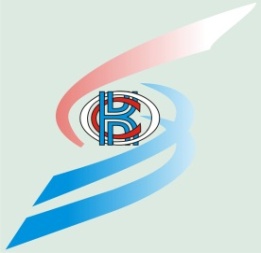 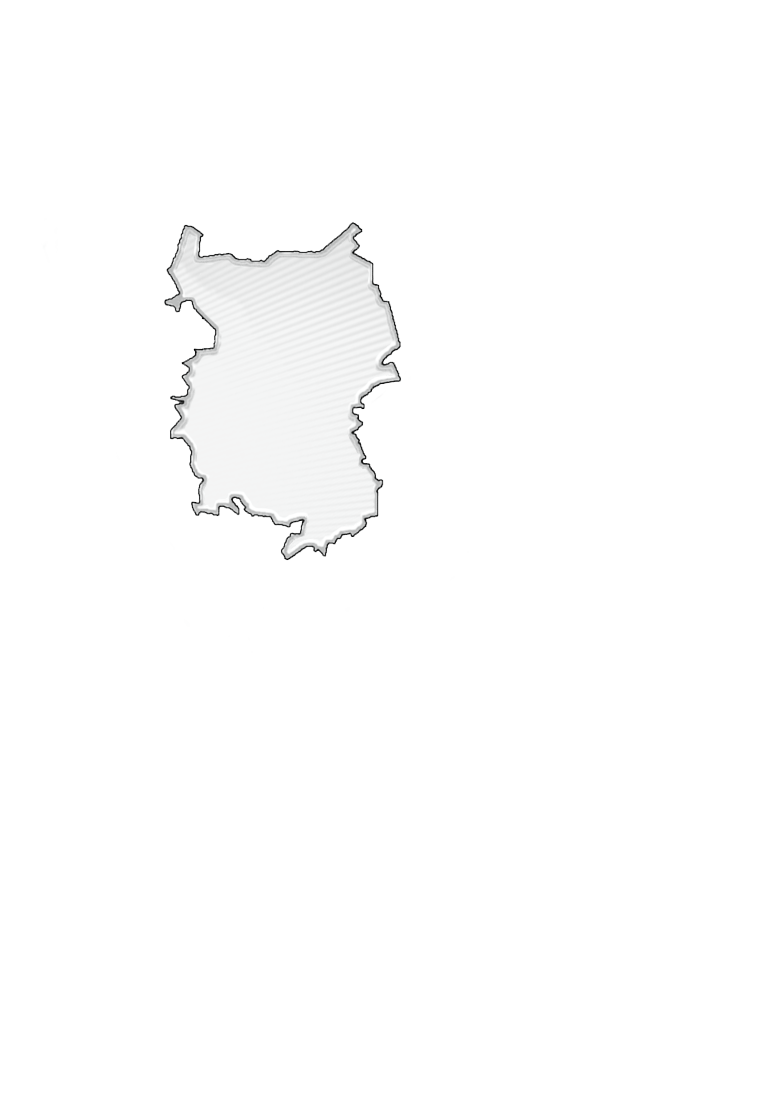 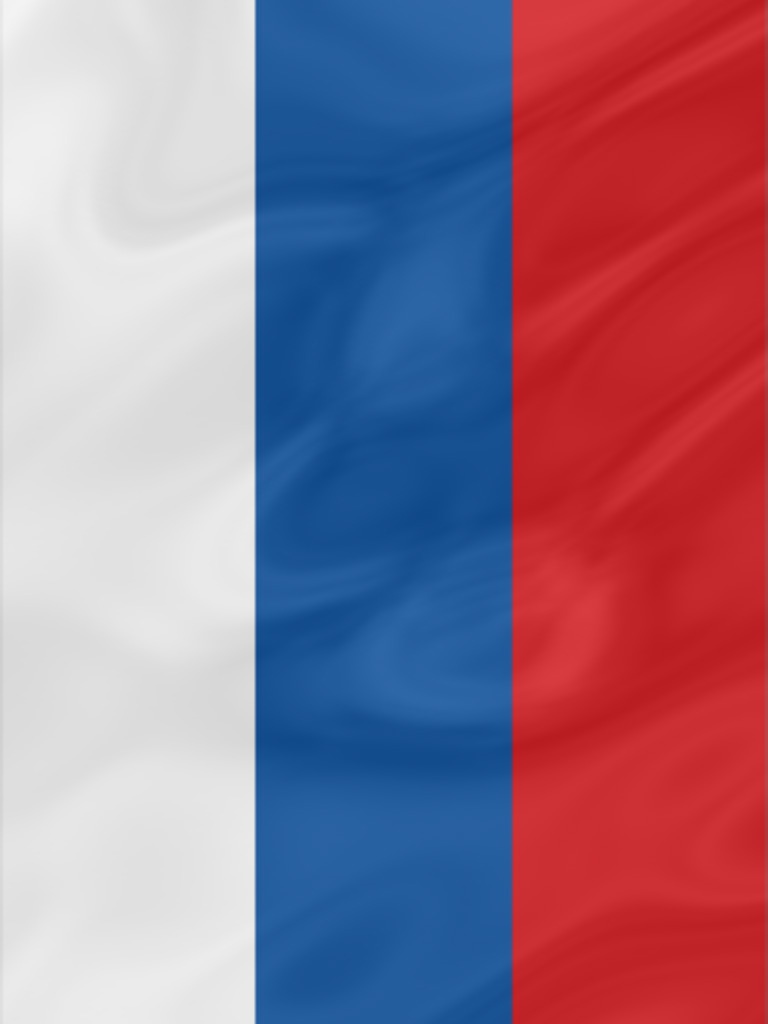 Подготовка издания осуществлялась специалистами Территориального органа Федеральной службы государственной статистики по Омской области.Редакционный Совет:Е.В. Шорина – Председатель редакционного Совета Л.В. Петрова, Е.Н. Олейник, Т.В. Прошутинская, Г.А. Дюбина, 
Л.Н. Иванова, Н.И. Ильина, С.В. Галян, Т.В. Нурманова, Т.В. Опарина, О.Ф. Скворцова, А.В. Цвига, И.Л. Чалая, Е.Ю. ЖевановаСоциально-экономическое положение Омской области за январь – ноябрь 2021 года: Докл. / Омскстат. - Омск, 2022. – 56 с.В докладе представлена официальная статистическая информация о социально-экономическом положении Омской области в январе-ноябре 2021 года.Материалы доклада освещают положение основных видов экономической деятельности. Публикуются официальные статистические данные по производству товаров и услуг, строительству, сельскому хозяйству, оптовому и потребительскому рынкам, ценам, финансам, рынку труда, уровню жизни населения, демографической ситуации и другая информация. Данные по отдельным показателям, по сравнению с опубликованными ранее, уточнены, по ряду показателей являются предварительными.Значения данных, обозначенные «…», по отдельным показателям в разделе «Финансы» не публикуются в целях обеспечения конфиденциальности первичных статистических данных, полученных от организаций, в соответствии с Федеральным законом от 29.11.2007 № 282-ФЗ «Об официальном статистическом учете и системе государственной статистики в Российской Федерации» (п.5 ст.4; ч.1 ст.9).СОКРАЩЕНИЯУсловные обозначения:	-	явление отсутствует;	...	данных не имеется;	0,0	небольшая величина.В отдельных случаях незначительные расхождения итогов от суммы
слагаемых объясняются округлением данных.С О Д Е Р Ж А Н И ЕI. ОСНОВНЫЕ ЭКОНОМИЧЕСКИЕ И СОЦИАЛЬНЫЕ ПОКАЗАТЕЛИ   ОМСКОЙ ОБЛАСТИ	4II. ЭКОНОМИЧЕСКАЯ СИТУАЦИЯ В ОМСКОЙ ОБЛАСТИ	61. Производство товаров и услуг	61.1. Промышленное производство	61.2. Сельское хозяйство	91.3. Строительство	111.4. Транспорт	132. Рынки товаров и услуг	142.1. Розничная торговля	142.2. Рестораны, кафе, бары	162.3. Рынок платных услуг населению	172.4. Оптовая торговля	183. Демография организаций	204. Цены	234.1. Потребительские цены	234.2. Цены производителей	265. Финансы	305.1. Просроченная кредиторская задолженность организаций	30III. СОЦИАЛЬНАЯ СФЕРА	321. Заработная плата	322. Занятость и безработица	393. Заболеваемость	41IV. ДЕМОГРАФИЯ	42Методологический комментарий	44I. ОСНОВНЫЕ ЭКОНОМИЧЕСКИЕ И СОЦИАЛЬНЫЕ ПОКАЗАТЕЛИ 
ОМСКОЙ ОБЛАСТИII. ЭКОНОМИЧЕСКАЯ СИТУАЦИЯ В ОМСКОЙ ОБЛАСТИ1. Производство товаров и услуг1.1. Промышленное производствоИндекс промышленного производства1) в ноябре 2021 года по сравнению с соответствующим периодом 2020 года составлял 98,1 процента, в январе-ноябре 2021 года – 102,8 процента.Индекс промышленного производстваИндексы производства по видам экономической деятельностиОбъем отгруженных товаров собственного производства, 
выполненных работ и услуг собственными силами
по видам экономической деятельности
(в действующих ценах)1.2. Сельское хозяйствоЖивотноводствоПоголовье крупного рогатого скота в сельскохозяйственных организациях на конец ноября 2021 года, по расчетам, составляло 160,6 тыс. голов 
(на 7,6 % меньше, чем в предыдущем году на соответствующую дату), из него коров – 64,4 тыс. голов (на 6,4 % меньше), свиней – 248,1 тыс. голов (на 2,4 % меньше), птицы – 5546,2 тыс. голов (на 35,1 % больше).Динамика поголовья скота и птицы 
в сельскохозяйственных организациях в 2021 году(на конец месяца; в процентах к соответствующей дате предыдущего года)Производство скота и птицы на убой (в живом весе) по сравнению с январем-ноябрем 2020 года, по расчетам, сократилось на 9,9 процента, молока – на 2,3 процента, яиц - на 18,9 процента.Производство основных видов продукции животноводства
в сельскохозяйственных организацияхНадой молока на одну корову в сельскохозяйственных организациях (без субъектов малого предпринимательства) в январе-ноябре 2021 года составлял 5100 килограммов (в январе-ноябре 2020 года – 5013 кг.), средняя яйценоскость одной курицы-несушки – 271 штуку яиц (в январе-ноябре 2020 года – 258 шт. яиц).По сравнению с январем-ноябрем 2020 года в структуре производства скота и птицы на убой (в живом весе) в сельскохозяйственных организациях отмечалось увеличение удельного веса мяса крупного рогатого скота и птицы при снижении доли мяса свиней.Производство основных видов скота и птицы на убой 
(в живом весе) в сельскохозяйственных организацияхВ сельскохозяйственных организациях (без субъектов малого предпринимательства) обеспеченность скота кормами на конец ноября 2021 года в расчете на 1 условную голову скота по сравнению с соответствующей датой предыдущего года была ниже на 10,7 процента.Наличие кормов в сельскохозяйственных организациях 
(без субъектов малого предпринимательства)1.3. СтроительствоСтроительная деятельность. Объем работ, выполненных по виду экономической деятельности «Строительство» 1), в ноябре 2021 года составлял 8493,0 млн. рублей или 75,9 процента 2)  к соответствующему периоду предыдущего года, в январе-ноябре 2021 года – 96165,6 млн. рублей или 99,8 процента.Динамика объема работ, выполненных по виду 
экономической деятельности «Строительство» 1)1) Включая объем работ, не наблюдаемых прямыми статистическими методами.2) В сопоставимых ценах.Жилищное строительство. Организациями всех форм собственности и индивидуальными застройщиками в январе-ноябре 2021 года введена в действие 6731 квартира общей площадью 572,8 тыс. кв. метров. Индивидуальными застройщиками введена в действие 2671 квартира общей площадью 355,5 тыс. кв. метров. Динамика ввода в действие  
общей площади жилых домов 1)1) С учетом жилых домов, построенных населением на земельных участках, предназначенных для ведения садоводства.1.4. Транспорт
Динамика пассажирооборота автомобильного транспорта 1)
1) Без заказных автобусов, включая маршрутные такси.2) Данные изменены за счет уточнения организациями ранее предоставленной информации.2. Рынки товаров и услуг 1)2.1. Розничная торговляОборот розничной торговли в ноябре 2021 года составлял 35237,0 млн. рублей, что в сопоставимых ценах соответствует 100,1 процента к соответствующему периоду 2020 года, в январе-ноябре 2021 года – 346047,9 млн. рублей, или 99,7 процента.Динамика оборота розничной торговлиОборот розничной торговли в январе-ноябре 2021 года на 98,6 процента формировался торгующими организациями и индивидуальными предпринимателями, осуществляющими деятельность вне рынка, доля розничных рынков и ярмарок соответствовала 1,4 процента (в январе-ноябре 2020 года – 98,8% и 1,2% соответственно).Оборот розничной торговли торгующих организаций 
и продажа товаров на розничных рынках и ярмаркахВ январе-ноябре 2021 года в структуре оборота розничной торговли удельный вес пищевых продуктов, включая напитки, и табачных изделий составлял 46,5 процента, непродовольственных товаров – 53,5 процента (в январе-ноябре 2020 года – 46,4% и 53,6% соответственно).Динамика оборота розничной торговли 
пищевыми продуктами, включая напитки, и табачными изделиями и непродовольственными товарами2.2. Рестораны, кафе, бары Оборот общественного питания в ноябре 2021 года составлял 
1555,6 млн. рублей, что в сопоставимых ценах на 4,0 процента меньше, чем в ноябре 2020 года и на 9,1 процента меньше, чем в октябре 2021 года, в январе-ноябре 2021 года – 15955,2 млн. рублей (на 13,4 % больше).Динамика оборота общественного питания2.3. Рынок платных услуг населениюОбъем платных услуг, оказанных населению Омской области в январе-ноябре 2021 года, составлял 101,3 млрд. рублей, что на 12,6 процента больше, чем в январе-ноябре 2020 года. Динамика объема платных услуг 2.4. Оптовая торговля 1)Оборот оптовой торговли в январе-ноябре 2021 года составлял 
620312,4 млн. рублей, или 110,6 процента к январю-ноябрю 2020 года. 
На долю субъектов малого предпринимательства приходилось 46,3 процента оборота оптовой торговли.Динамика оборота оптовой торговлиОборот оптовой торговли в январе-ноябре 2021 года на 77,4 процента формировался организациями оптовой торговли, оборот которых составлял 480120,4 млн. рублей, или 107,7 процента к январю-ноябрю 2020 года. 3. Демография организацийВ ноябре 2021 года в Статистический регистр Росстата по Омской 
области поставлено на учет1) 299 организаций, количество снятых с учета2) 
организаций составило 198 единиц. Демография организаций, учтенных в составе Статистического 
регистра Росстата, по видам экономической деятельностиДемография организаций, учтенных в составе 
Статистического регистра Росстата, 
по формам собственности4. ЦеныИндексы цен и тарифов4.1. Потребительские ценыИндекс потребительских цен на товары и услуги в Омской области в ноябре 2021 года по сравнению с предыдущим месяцем составил 101,5 процента, в том числе на продовольственные товары – 101,9 процента, непродовольственные товары – 100,6 процента, услуги – 102,2 процента.Индексы потребительских цен и тарифов на товары и услугиПродолжениеБазовый индекс потребительских цен (БИПЦ), исключающий изменения цен на отдельные товары, подверженные влиянию факторов, которые носят административный, а также сезонный характер, в ноябре 2021 года составил 102,0 процента, с начала года – 110,3 процента (в ноябре 2020 г. – 100,8%, 
с начала года – 103,6%).Стоимость фиксированного набора потребительских товаров и услуг для межрегиональных сопоставлений покупательной способности населения по Омской области в ноябре 2021 года составила 16131,95 рубля и по сравнению с предыдущим месяцем повысилась на 1,1 процента, с начала года – на 7,9 процента (в ноябре 2020 г. – повысилась на 0,7%, с начала года – на 4,8%). Средний уровень цен на продовольственные товары в ноябре 2021 года повысился на 1,9 процента, с начала года – на 9,8 процента (в ноябре 2020 г. – повысился на 1,7%, с начала года – на 5,4%).Максимальное изменение ценна отдельные продовольственные товары
в ноябре 2021 годаСтоимость условного (минимального) набора продуктов питания по Омской области в конце ноября 2021 года составила 4556,74 рубля и по сравнению с предыдущим месяцем повысилась на 3,0 процента, с начала года – 
на 16,0 процента (в ноябре 2020 г. – повысилась на 2,1%, с начала года – на 8,3%).Цены на непродовольственные товары в ноябре 2021 года повысились на 0,6 процента, с начала года – на 9,1 процента (в ноябре 2020 г. – повысились на 0,8%, с начала года – на 4,7%).Максимальное изменение ценна отдельные непродовольственные товары
в ноябре 2021 годаЦены и тарифы на услуги в ноябре 2021 года в среднем повысились 
на 2,2 процента, с начала года – на 7,6 процента (в ноябре 2020 г. – снизились на 0,2%, с начала года – повысились на 1,4%).Максимальное изменение цен (тарифов) 
на отдельные услуги
в ноябре 2021 годаСредние тарифы на жилищно-коммунальные услуги
в ноябре 2021 года4.2. Цены производителейИндекс цен производителей промышленных товаров в ноябре 2021 года относительно предыдущего месяца составил 99,8 процента, в том числе индекс цен на продукцию добычи полезных ископаемых – 112,6 процента, обрабатывающих производств – 99,7 процента, обеспечение электрической энергией, газом и паром; кондиционирование воздуха 100,5 процента, водоснабжение; водоотведение, организация сбора и утилизации отходов, деятельность по ликвидации загрязнений – 100,0 процента.Изменение цен производителей промышленных товаровИндексы цен производителей промышленных товаров
по видам экономической деятельностиИндекс тарифов на грузовые перевозки в среднем по всем видам транспорта в ноябре 2021 года по сравнению с предыдущим месяцем составил 
100,0 процента.Индексы тарифов на грузовые перевозки по видам транспорта5. Финансы5.1. Просроченная кредиторская задолженность организаций 1)Кредиторская задолженность на конец октября 2021 года составляла 250039,0 млн. рублей, из нее на просроченную приходилось 2,1 процента 
(на конец октября 2020 г. – 0,9 %, на конец сентября 2021 г. – 1,8 %).Просроченная кредиторская задолженность
по видам экономической деятельности
на конец октября 2021 годаIII. СОЦИАЛЬНАЯ СФЕРА1. Заработная платаСреднемесячная номинальная заработная плата, начисленная работникам за январь-октябрь 2021 года, составляла 39405,9 рубля и по сравнению с соответствующим периодом 2020 года увеличилась на 7,6 процента, в октябре 2021 года – на 8,3 процента.Динамика среднемесячной номинальной и реальной 
начисленной заработной платы1) Темпы роста (снижения) рассчитаны по сопоставимой совокупности организаций отчетного и предыдущих периодов.Среднемесячная номинальная начисленная заработная плата 
по видам экономической деятельностиПросроченная задолженность по заработной плате в организациях (без субъектов малого предпринимательства) наблюдаемых видов экономической деятельности на 1 декабря 2021 года составляла 7,8 млн. рублей, и уменьшилась по сравнению с 1 декабря 2020 года на 4,7 млн. рублей (на 37,7 %), по сравнению с 1 ноября 2021 года увеличилась на 0,2 млн. рублей (на 2,1 %). Динамика просроченной задолженности по заработной плате 1)(на 1 число месяца)Из общей суммы просроченной задолженности по заработной плате на 1 декабря 2021 года 0,6 млн. рублей (8,3 %) приходилось на задолженность, образовавшуюся в 2020 году, 3,3 млн. рублей (42,0 %) – в 2019 году и ранее.Просроченная задолженность по заработной плате 
по видам экономической деятельностина 1 декабря 2021 года2. Занятость и безработица Численность рабочей силы (по данным выборочного обследования рабочей силы среди населения в возрасте 15 лет и старше) в среднем за сентябрь-ноябрь 2021 года составляла 1019,5 тыс. человек. В составе рабочей силы 961,0 тыс. человек были заняты экономической деятельностью и 58,5 тыс. человек не имели занятия, но активно его искали 
(в соответствии с методологией Международной Организации Труда классифицировались как безработные). Численность занятого населения в сентябре-ноябре 2021 года увеличилась по сравнению с соответствующим периодом прошлого года на 21,2 тыс. человек (на 2,3%), численность безработных уменьшилась на 31,2 тыс. человек (на 34,8%). Уровень занятости населения соответствовал 61,3 процента, уровень безработицы – 5,7 процента.Динамика численности рабочей силы 1) 
(в возрасте 15 лет и старше)Число замещенных рабочих мест работниками списочного состава, совместителями и лицами, выполнявшими работы по договорам гражданско-правового характера, в организациях (без субъектов малого предпринимательства), средняя численность работников которых превышала 15 человек, 
в октябре 2021 года составляло 397,1 тыс. человек и уменьшилось по сравнению с соответствующим месяцем 2020 года на 2,1 процента.Число замещенных рабочих мест в организацияхБезработица (по данным Министерства труда и социального развития Омской области). Численность незанятых трудовой деятельностью граждан, состоявших на регистрационном учете в государственных учреждениях службы занятости населения, к концу ноября 2021 года составляла 20,7 тыс. человек, из них статус безработного имели 13,2 тыс. человек.Динамика численности незанятых трудовой деятельностью граждан, состоявших на учете в государственных учреждениях службы занятости населения 3. ЗаболеваемостьЗаболеваемость населения
отдельными инфекционными заболеваниями 1)(по данным Территориального управления
Роспотребнадзора по Омской области) (зарегистрировано заболеваний)Предоставление данных в соответствии со сроками размещения информации на официальном сайте Росстата.IV. ДЕМОГРАФИЯВ январе-октябре 2021 года демографическая ситуация в области характеризовалась следующими данными: Показатели естественного движения населения 1)
в январе-октябреВ январе-октябре 2021 года миграционная ситуация в области характеризовалась следующими данными: Общие итоги миграциив январе-октябреПоказатели международной миграциив январе-октябреМетодологический комментарийИндекс производства – относительный показатель, характеризующий изменение масштабов производства в сравниваемых периодах. Различают индивидуальные и сводные индексы производства. Индивидуальные индексы отражают изменение выпуска одного продукта и исчисляются как отношение объемов производства данного вида продукта в натурально-вещественном выражении в сравниваемых периодах. Сводный индекс производства характеризует совокупные изменения  производства всех видов продукции и отражает изменение создаваемой в процессе производства стоимости в результате изменения только физического объема производимой продукции. Для исчисления сводного индекса производства индивидуальные индексы по конкретным видам продукции поэтапно агрегируются в индексы по видам деятельности, подгруппам, группам, подклассам, классам, подразделам и разделам ОКВЭД. Индекс промышленного производства – агрегированный индекс производства по видам экономической деятельности «Добыча полезных ископаемых», «Обрабатывающие производства», «Обеспечение электрической энергией, газом и паром; кондиционирование воздуха», «Водоснабжение; водоотведение, организация сбора и утилизации отходов, деятельность по ликвидации загрязнений».По категории «сельскохозяйственные организации» показаны данные по хозяйственным товариществам, обществам и партнерствам, производственным кооперативам, унитарным предприятиям, подсобным хозяйствам несельскохозяйственных организаций и учреждений.К хозяйствам населения относятся личные подсобные и другие индивидуальные хозяйства граждан в сельских и городских поселениях, а также хозяйства граждан, имеющих земельные участки в садоводческих, огороднических и других некоммерческих товариществах граждан. Личные подсобные хозяйства – форма непредпринимательской деятельности по производству и переработке сельскохозяйственной продукции, осуществляемой личным трудом гражданина и членов его семьи в целях удовлетворения личных потребностей на земельном участке, предоставленном или приобретенном для ведения личного подсобного хозяйства. Землепользование хозяйств может состоять из приусадебных и полевых участков. Садоводческие и огороднические некоммерческие товарищества – 
некоммерческие организации, создаваемые гражданами для ведения садоводства и огородничества в соответствии с Гражданским кодексом Российской Федерации. Другие некоммерческие товарищества – объединения граждан с правовой организационной формой, отличной от садоводческих или огороднических товариществ.Крестьянское (фермерское) хозяйство – объединение граждан, связанных родством и (или) свойством, имеющих в общей собственности имущество и совместно осуществляющих производственную и иную хозяйственную деятельность (производство, переработку, хранение, транспортировку и реализацию сельскохозяйственной продукции), основанную на их личном участии. Индивидуальный предприниматель по сельскохозяйственной деятельности – гражданин (физическое лицо), занимающийся предпринимательской деятельностью без образования юридического лица с момента его государственной регистрации в соответствии с Гражданским кодексом Российской Федерации и заявивший в Свидетельстве о государственной регистрации виды деятельности, отнесенные согласно Общероссийскому классификатору видов экономической деятельности (ОКВЭД2) к сельскому хозяйству. Данные о поголовье скота, производстве и реализации основных сельскохозяйственных продуктов по всем сельхозпроизводителям определяются: по сельскохозяйственным организациям – на основании сведений форм федерального статистического наблюдения (по субъектам малого предпринимательства – с применением выборочного метода наблюдения); по хозяйствам населения, крестьянским (фермерским) хозяйствам и индивидуальным предпринимателям – по материалам выборочных обследований.Поголовье скота и птицы включает поголовье всех возрастных групп соответствующего вида сельскохозяйственных животных.Производство скота и птицы на убой (в живом весе) включает проданные сельхозпроизводителями скот и птицу для забоя на мясо, а также забитые в сельскохозяйственных организациях, крестьянских (фермерских) хозяйствах, у индивидуальных предпринимателей и в хозяйствах населения. Производство молока характеризуется фактически надоенным сырым коровьим, козьим и кобыльим молоком, независимо от того, было ли оно реализовано или потреблено в хозяйстве на выпойку молодняка. Молоко, высосанное молодняком при подсосном его содержании, в продукцию не включается и не учитывается при определении средних удоев.При расчете среднего годового надоя молока на одну корову производство молока, полученного от коров молочного стада, делится на их среднее поголовье.Производство яиц включает их сбор от всех видов сельскохозяйственной птицы, в том числе и яйца, пошедшие на воспроизводство птицы (инкубация и др.).Объем выполненных работ по виду деятельности «Строительство» - это работы, выполненные организациями собственными силами по виду деятельности «Строительство» на основании договоров и (или) контрактов, заключаемых с заказчиками. В стоимость этих работ включаются работы по строительству новых объектов, капитальному и текущему ремонту, реконструкции, модернизации жилых и нежилых зданий и инженерных сооружений. Данные приводятся с учетом объемов, выполненных субъектами малого предпринимательства, организациями министерств и ведомств, имеющих воинские подразделения, и объемов скрытой и неформальной деятельности в строительстве.	Общая площадь жилых домов состоит из жилой площади и площади подсобных (вспомогательных) помещений в квартирных домах и общежитиях постоянного типа, в домах для инвалидов и престарелых, спальных помещений детских домов и школ-интернатов. К площадям подсобных (вспомогательных) помещений квартир относится площадь кухонь, внутриквартирных коридоров, ванных, душевых, туалетов, кладовых, встроенных шкафов, а также отапливаемых и пригодных для проживания мансард, мезонинов, веранд и террас. В общежитиях к подсобным (вспомогательным) помещениям также относятся помещения культурно-бытового назначения и медицинского обслуживания. Площадь лоджий, балконов, холодных веранд, террас, кладовых включается в общую площадь с установленными понижающими коэффициентами.В данные об общем числе построенных квартир включены квартиры в жилых домах квартирного и гостиничного типа и общежитиях, построенных в городских поселениях и сельской местности организациями всех форм собственности и индивидуальными застройщиками. Пассажирооборот автомобильного транспорта – объем работы автомобильного транспорта по перевозкам пассажиров. Единицей измерения является пассажиро-километр. Определяется суммированием произведений количества пассажиров по каждой позиции перевозки на расстояние перевозки. Оборот розничной торговли - выручка от продажи товаров населению для личного потребления или использования в домашнем хозяйстве за наличный расчет или оплаченных по кредитным карточкам, расчетным чекам банков, по перечислениям со счетов вкладчиков, по поручению физического лица без открытия счета, посредством платежных карт (электронных денег).Стоимость товаров, проданных (отпущенных) отдельным категориям населения со скидкой, или полностью оплаченных органами социальной защиты, включается в оборот розничной торговли в полном объеме. В оборот розничной торговли не включается стоимость товаров, проданных (отпущенных) из розничной торговой сети юридическим лицам (в том числе организациям социальной сферы, спецпотребителям и т.п.) и индивидуальным предпринимателям, и оборот общественного питания.Оборот розничной торговли включает данные как по организациям, для которых эта деятельность является основной, так и по организациям других видов деятельности, осуществляющим продажу товаров населению через собственные торговые заведения. Оборот розничной торговли также включает стоимость товаров, проданных населению индивидуальными предпринимателями и физическими лицами на розничных рынках и ярмарках.Оборот розничной торговли формируется по данным сплошного федерального статистического наблюдения за организациями, не относящимися к субъектам малого предпринимательства, которое проводится с месячной периодичностью, ежеквартальных выборочных обследований малых предприятий розничной торговли (за исключением микропредприятий) и розничных рынков, а также ежегодных выборочных обследований индивидуальных предпринимателей и микропредприятий с распространением полученных данных на генеральную совокупность объектов наблюдения.Оборот розничной торговли приводится в фактических продажных ценах, включающих торговую наценку, налог на добавленную стоимость и аналогичные обязательные платежи.Под торговой сетью, в соответствии с п. 8 статьи 2 Федерального закона от 28 декабря 2009 г. № 381-ФЗ «Об основах государственного регулирования торговой деятельности в Российской Федерации», понимается совокупность двух и более торговых объектов, которые принадлежат на законном основании хозяйствующему субъекту или нескольким хозяйствующим субъектам, входящим в одну группу лиц в соответствии с Федеральным законом «О защите конкуренции», или совокупность двух и более торговых объектов, которые используются под единым коммерческим обозначением или иным средством индивидуализации. Информация по розничным торговым сетям формируется на основе их перечня, составленного органами государственной власти субъектов 
Российской Федерации.Оборот общественного питания - выручка от продажи собственной кулинарной продукции и покупных товаров без кулинарной обработки населению для потребления, главным образом, на месте, а также организациям и индивидуальным предпринимателям для организации питания различных контингентов населения.В оборот общественного питания включается стоимость кулинарной продукции и покупных товаров, отпущенных: работникам организаций с последующим удержанием из заработной платы; на дом по заказам населению; на рабочие места по заказам организаций и индивидуальных предпринимателей; транспортным организациям в пути следования сухопутного, воздушного, водного транспорта; для обслуживания приемов, банкетов и т. п.; организациями общественного питания организациям социальной сферы (школам, больницам, санаториям, домам престарелых и т.п.) в объеме фактической стоимости питания; по абонементам, талонам и т. п. в объеме фактической стоимости питания; стоимость питания в учебных учреждениях, в том числе представляемого для отдельных категорий учащихся на льготной основе за счет средств бюджета, включается в объеме фактической стоимости питания.Оборот общественного питания включает данные как по организациям, для которых эта деятельность является основной, так и по организациям других видов деятельности, осуществляющим продажу кулинарной продукции и покупных товаров для потребления, главным образом, на месте через собственные заведения общественного питания.Оборот общественного питания формируется по данным сплошного федерального статистического наблюдения за организациями, не относящимися к субъектам малого предпринимательства, которое проводится с месячной периодичностью, ежеквартального выборочного обследования малых предприятий (за исключением микропредприятий), а также ежегодных выборочных обследований индивидуальных предпринимателей и микропредприятий с распространением полученных данных на генеральную совокупность объектов наблюдения.Оборот общественного питания приводится в фактических продажных ценах, включающих наценку общественного питания, налог на добавленную стоимость и аналогичные обязательные платежи.Динамика оборота розничной торговли (общественного питания) определяется путем сопоставления величины оборота в сравниваемых периодах в сопоставимых ценах.В соответствии с требованиями системы национальных счетов оборот розничной торговли и общественного питания организаций досчитываются на объемы деятельности, не наблюдаемой прямыми статистическими методами.Объем платных услуг населению отражает объем потребления гражданами различных видов услуг, оказанных им за плату. Он представляет собой денежный эквивалент объема услуг, оказанных резидентами российской экономики населению Российской Федерации, а также гражданам других государств (нерезидентам), потребляющим те или иные услуги на территории Российской Федерации. Производителями услуг выступают исключительно резиденты российской экономики (юридические лица всех форм собственности, физические лица, осуществляющие предпринимательскую деятельность без образования юридического лица (индивидуальные предприниматели) на территории Российской Федерации, а также нотариусы, занимающиеся частной практикой, и адвокаты, учредившие адвокатские кабинеты, осуществляющие адвокатскую деятельность индивидуально).Этот показатель формируется в соответствии с методологией формирования официальной статистической информации об объеме платных услуг населению на основании данных форм федерального статистического наблюдения и оценки ненаблюдаемой деятельности на рынке услуг.Оборот оптовой торговли – стоимость отгруженных товаров, приобретенных ранее на стороне в целях перепродажи юридическим лицам и индивидуальным предпринимателям для профессионального использования (переработки или дальнейшей продажи). Оборот оптовой торговли приводится в фактических продажных ценах, включающих торговую наценку, налог на добавленную стоимость, акциз, экспортную пошлину, таможенные сборы и аналогичные обязательные платежи. Сумма вознаграждения комиссионеров (поверенных, агентов) отражается по фактической стоимости, включая НДС.Оборот оптовой торговли включает данные по организациям с основным видом экономической деятельности «оптовая торговля, включая торговлю через агентов, кроме торговли автотранспортными средствами и мотоциклами» и по организациям других видов деятельности, осуществляющих оптовую торговлю.Оборот оптовой торговли формируется по данным сплошного федерального статистического наблюдения за организациями (предприятиями), не относящимися к субъектам малого предпринимательства, выборочного обследования малых предприятий оптовой торговли (кроме микропредприятий), которые проводятся с месячной периодичностью, ежеквартальных выборочных обследований малых предприятий всех видов деятельности (кроме микропредприятий), 
а также ежегодных выборочных обследований микропредприятий и индивидуальных предпринимателей с распространением полученных по выборочным обследованиям данных на генеральную совокупность объектов наблюдения. Кроме того, в соответствии с требованиями системы национальных счетов оборот оптовой торговли досчитывается на объемы скрытой деятельности.Объемы оборота оптовой торговли ежеквартально уточняются по результатам выборочного обследования малых организаций.Статистический регистр Росстата – представляет собой генеральную совокупность объектов федерального статистического наблюдения, в которую включены юридические лица и индивидуальные предприниматели, прошедшие государственную регистрацию на территории Российской Федерации, организации, созданные в установленном законодательством Российской Федерации порядке, другие типы единиц, являющиеся объектами федерального статистического наблюдения. Юридическое лицо – организация, которая имеет обособленное имущество и отвечает им по своим обязательствам, может от своего имени приобретать и осуществлять гражданские права и нести гражданские обязанности, быть истцом и ответчиком в суде. Экономическая деятельность имеет место тогда, когда ресурсы (оборудование, рабочая сила, технологии, сырье, материалы, энергия, информационные ресурсы) объединяются в производственный процесс, имеющий целью производство продукции (оказание услуг). Экономическая деятельность характеризуется затратами на производство, процессом производства и выпуском продукции (оказанием услуг). Распределение учтенных в Статистическом регистре Росстата осуществляется по приоритетному виду экономической деятельности, заявленному хозяйствующим субъектом при обращении в регистрирующий орган.Индекс потребительских цен на товары и услуги характеризует изменение во времени общего уровня цен на товары и услуги, приобретаемые населением для непроизводственного потребления. Он измеряет отношение стоимости фиксированного набора товаров и услуг в текущем периоде к его стоимости в базисном периоде.Расчет индекса потребительских цен производится ежемесячно на базе статистических данных, полученных в результате наблюдения за уровнем и динамикой цен в регионе по выборочной сети организаций торговли и услуг всех форм собственности, а также в местах реализации товаров и предоставления услуг физическими лицами. В набор товаров и услуг, разработанный для наблюдения за ценами, репрезентативно включено 550 товаров (услуг) - представителей. Отбор товаров и услуг произведен с учетом их относительной важности для потребления населением, представительности с точки зрения отражения динамики цен на однородные товары, устойчивого наличия их в продаже.Стоимость фиксированного набора потребительских товаров и услуг для межрегиональных сопоставлений покупательной способности исчисляется на основе единых объемов потребления, средних цен по России и ее субъектам. Состав набора утверждается правовым актом Росстата и размещается на его официальном сайте. В состав набора включены 83 наименования товаров и услуг, в том числе 30 видов продовольственных товаров, 41 вид непродовольственных товаров и 12 видов услуг. Данные о стоимости набора приведены в расчете на одного человека в месяц.Стоимость условного (минимального) набора продуктов питания отражает межрегиональную дифференциацию уровней потребительских цен на продукты питания, входящие в него. Рассчитывается на основе единых, установленных в целом по Российской Федерации, условных объемов потребления продуктов питания и средних потребительских цен на них по субъектам Российской Федерации. В состав минимального набора продуктов питания включено 33 наименования продовольственных товаров. Данные о стоимости набора приведены в расчете на одного человека в месяц.Базовый индекс потребительских цен (БИПЦ) рассчитывается на основании набора потребительских товаров и услуг, используемого для расчета сводного индекса потребительских цен, за исключением отдельных товарных групп и видов товаров и услуг, цены на которые в основной массе регулируются на федеральном и региональном уровнях, а также в значительной степени подвержены воздействию сезонного фактора.Индекс цен производителей промышленных товаров рассчитывается на основе зарегистрированных цен на товары (услуги) – представители в 
базовых организациях. Цены производителей представляют собой фактически сложившиеся на момент регистрации цены на произведенные в отчетном 
периоде товары (оказанные услуги), предназначенные для реализации на внутрироссийский рынок и на экспорт (без косвенных товарных налогов – налога на добавленную стоимость, акциза и других налогов, не входящих 
в себестоимость, без стоимости транспортировки до потребителя).Рассчитанные по товарам (услугам) - представителям индексы цен 
производителей последовательно агрегируются в индексы цен 
соответствующих видов, групп, классов, разделов экономической 
деятельности. В качестве весов используются данные об объеме производства в стоимостном выражении за базисный период.Индекс цен производителей сельскохозяйственной продукции 
исчисляется на основании регистрации в отобранных для наблюдения 
сельскохозяйственных организациях цен на основные виды товаров-представителей, реализуемых заготовительным, перерабатывающим 
организациям, на рынке, через собственную торговую сеть, населению 
непосредственно с транспортных средств, на ярмарках, биржах, аукционах, организациям, коммерческим структурам и т.п. Цены производителей 
сельскохозяйственной продукции приводятся с учетом надбавок и скидок 
за качество реализованной продукции без расходов на транспортировку, 
экспедирование, погрузку и разгрузку продукции, а также налога на 
добавленную стоимость.Сводный индекс цен на продукцию (затраты, услуги) инвестиционного назначения отражает общее изменение цен в строительстве объектов различных видов экономической деятельности и рассчитывается как 
агрегированный показатель из индексов цен производителей на строительную продукцию, приобретения машин и оборудования инвестиционного 
назначения и на прочую продукцию (затраты, услуги) инвестиционного назначения, взвешенных по доле этих элементов в общем объеме инвестиций в основной капитал.Индекс цен производителей на строительную продукцию формируется из индексов цен на строительно-монтажные работы и на прочие затраты, включенные в сводный сметный расчет строительства, взвешенных по доле этих элементов в общем объеме инвестиций в жилища, здания и сооружения. Расчет индекса цен на строительно-монтажные работы проводится на основе данных формы отчетности о ценах на материалы, детали и конструкции, 
приобретенные базовыми подрядными организациями, а также на базе 
технологических моделей, разработанных по видам экономической 
деятельности с учетом территориальных особенностей строительства.Индексы тарифов на грузовые перевозки характеризуют изменение фактически действующих тарифов на грузовые перевозки за отчетный период без учета изменения за этот период структуры перевезенных грузов по разнообразным признакам: по виду и размеру отправки груза, скорости доставки, расстоянию перевозки, территории перевозки, типу подвижного состава, 
степени использования его грузоподъемности и др.Сводный индекс тарифов на грузовые перевозки всеми видами 
транспорта рассчитывается исходя из индексов тарифов на перевозку грузов отдельными видами транспорта (трубопроводным, внутренним водным, 
автомобильным), взвешенных на объемы доходов от перевозки грузов 
соответствующими видами транспорта за базисный период. По каждому виду транспорта регистрируются тарифы на услуги-представители. За услугу-представитель принимается перевозка одной тонны массового груза 
определенным видом транспорта на фиксированное расстояние. Регистрация тарифов осуществляется в выборочной совокупности транспортных 
организаций.Кредиторская задолженность – задолженность по расчетам с поставщиками и подрядчиками за поступившие материальные ценности, выполненные работы и оказанные услуги, в том числе задолженность, обеспеченная векселями выданными; задолженность по расчетам с дочерними и зависимыми обществами по всем видам операций; с рабочими и служащими по оплате труда, представляющая собой начисленные, но не выплаченные суммы оплаты труда; задолженность по отчислениям на государственное социальное страхование, пенсионное обеспечение и медицинское страхование работников организации, задолженность по всем видам платежей в бюджет и внебюджетные фонды; задолженность организации по платежам по обязательному и добровольному страхованию имущества и работников организации и другим видам страхования, в которых организация является страхователем; авансы полученные, включающие сумму полученных авансов от сторонних организаций по предстоящим расчетам по заключенным договорам, а также штрафы, пени и неустойки, признанные организацией или по которым получены решения суда (арбитражного суда) или другого органа, имеющего в соответствии с законодательством Российской Федерации право на принятие решения об их взыскании, и отнесенные на финансовые результаты организации, непогашенные суммы заемных средств, подлежащие погашению в соответствии с договорами.Просроченная задолженность – задолженность, не погашенная в сроки, установленные договором.Среднемесячная номинальная начисленная заработная плата работников в целом по России и субъектам Российской Федерации рассчитывается делением фонда начисленной заработной платы работников списочного и несписочного состава, а также внешних совместителей на среднесписочную численность работников и на количество месяцев в отчетном периоде.Среднемесячная номинальная начисленная заработная плата работников по видам экономической деятельности рассчитывается делением фонда начисленной заработной платы работников списочного состава и внешних совместителей на среднесписочную численность работников и на количество месяцев в отчетном периоде.В фонд заработной платы включаются начисленные работникам (с учетом налога на доходы физических лиц и других удержаний в соответствии с законодательством Российской Федерации) суммы оплаты труда в денежной и неденежной формах за отработанное и неотработанное время, компенсационные выплаты, связанные с режимом работы и условиями труда, доплаты и надбавки, премии, единовременные поощрительные выплаты, а также оплата питания и проживания, имеющая систематический характер. Суммы включаются независимо от источников их выплаты, статей бюджетов и предоставленных налоговых льгот, независимо от срока их фактической выплаты.Реальная начисленная заработная плата характеризует покупательную способность заработной платы в отчетном периоде в связи с изменением цен на потребительские товары и услуги по сравнению с базисным периодом. Для этого рассчитывается индекс реальной начисленной заработной платы путем деления индекса номинальной начисленной заработной платы на индекс потребительских цен за один и тот же временной период.Просроченной задолженностью по заработной плате считаются фактически начисленные (с учетом налога на доходы физических лиц и других удержаний) работникам суммы заработной платы, но не выплаченные в срок, установленный коллективным договором или договором на расчетно-кассовое обслуживание, заключенным с банком. Число дней задержки считается со следующего дня после истечения этого срока. В сумму просроченной задолженности включаются переходящие остатки задолженности, не погашенные на отчетную дату, и не включается задолженность, приходящаяся на внутримесячные даты (аванс).Рабочая сила – лица в возрасте 15 лет и старше, которые в рассматриваемый период (обследуемую неделю) считаются занятыми или безработными.Занятые – лица в возрасте 15 лет и старше, которые в рассматриваемый период (обследуемую неделю) выполняли любую деятельность (хотя бы один час в неделю), связанную с производством товаров или оказанием услуг за оплату или прибыль. В численность занятых включаются также лица, временно, отсутствовавшие на рабочем месте в течение короткого промежутка времени и сохранившие связь с рабочим местом во время отсутствия.К безработным (в соответствии со стандартами Международной Организации Труда - МОТ) относятся лица в возрасте 15 лет и старше, которые в рассматриваемый период удовлетворяли одновременно следующим критериям:не имели работы (доходного занятия); занимались поиском работы в течение последних четырех недель, используя при этом любые способы;были готовы приступить к работе в течение обследуемой недели. К безработным относятся также лица, которые в рассматриваемый период не имели работы, но договорились о сроке начала работы (в течение двух недель после обследуемой недели) и не продолжали дальнейшего ее поиска; не имели работы, были готовы приступить, но не искали работу, так как ожидали ответа от администрации или работодателя на сделанное ранее обращение. При этом период ожидания ответа не должен превышать один месяц.Обучающиеся, пенсионеры и инвалиды учитываются в качестве безработных, если они не имели работы, занимались поиском работы и были готовы приступить к ней.Уровень участия в рабочей силе – отношение численности населения, входящего в состав рабочей силы определенной возрастной группы к общей численности населения соответствующей возрастной группы, рассчитанное в процентах.Уровень занятости – отношение численности занятого населения определенной возрастной группы к общей численности населения соответствующей возрастной группы, рассчитанное в процентах.Уровень безработицы - отношение численности безработных определенной возрастной группы к численности рабочей силы (занятых и безработных) соответствующей возрастной группы, рассчитанное в процентах. Информация о численности рабочей силы, занятых и общей численности безработных (применительно к стандартам МОТ) подготавливается по материалам выборочных обследований рабочей силы. Обследование проводится с ежемесячной периодичностью (по состоянию на вторую неделю месяца) на основе выборочного метода наблюдения с последующим распространением итогов на всю численность населения обследуемого возраста. В целях повышения репрезентативности данных о численности и составе рабочей силе показатели занятости и безработицы по субъектам Российской Федерации формируются в среднем за три последних месяца. Годовые данные сформированы в среднем за 12 месяце по совокупности двенадцати последовательных выборок.Безработные, зарегистрированные в государственных учреждениях службы занятости населения - трудоспособные граждане, не имеющие работы и заработка (трудового дохода), проживающие на территории Российской Федерации, зарегистрированные в государственных учреждениях службы занятости населения по месту жительства в целях поиска подходящей работы, ищущие работу и готовые приступить к ней.Число замещенных рабочих мест в организациях определяется суммированием среднесписочной численности работников, средней численности внешних совместителей и средней численности работников, выполнявших работы по договорам гражданско-правового характера. Число замещенных рабочих мест определяется без учета внутреннего совместительства.Среднесписочная численность работников за месяц исчисляется путем суммирования списочной численности работников за каждый календарный день месяца, включая праздничные (нерабочие) и выходные дни, и деления полученной суммы на число календарных дней месяца.Расчет среднесписочной численности работников производится на основании ежедневного учета списочной численности работников, которая должна уточняться в соответствии с приказами о приеме, переводе работников на другую работу и прекращении трудового договора (контракта). В списочную численность включаются наемные работники, работавшие по трудовому договору и выполнявшие постоянную, временную или сезонную работу один день и более, а также работавшие собственники организаций, получавшие заработную плату в данной организации. При определении среднесписочной численности работников некоторые работники списочной численности не включаются в среднесписочную численность. К таким работникам относятся:женщины, находившиеся в отпусках по беременности и родам, лица, находившиеся в отпусках в связи с усыновлением новорожденного ребенка непосредственно из родильного дома, а также в дополнительном отпуске по уходу за ребенком;работники, обучающиеся в образовательных учреждениях и находившиеся в дополнительном отпуске без сохранения заработной платы, а также поступающие в образовательные учреждения, находившиеся в отпуске без сохранения заработной платы для сдачи вступительных экзаменов, в соответствии с законодательством Российской Федерации.Сведения о рождениях, смертях, браках и разводах формируются на основе деперсонифицированных данных, ежемесячно поступающих из Федеральной государственной информационной системы «Единый государственный реестр записей актов гражданского состояния» (ФГИС ЕГР ЗАГС) в соответствии с Федеральным законом от 23 июня 2016 г. № 219-ФЗ, постановлением  Правительства Российской Федерации от 29 декабря 2018 г. № 1746. В число родившихся включены только родившиеся живыми.Естественный прирост (убыль) населения – абсолютная величина разности между числами родившихся и умерших за определенный промежуток времени. Его величина может быть как положительной, так и отрицательной. Общие коэффициенты рождаемости и смертности рассчитываются как отношение соответственно числа родившихся живыми и числа умерших за период к среднегодовой численности населения. Исчисляются в промилле 
(на 1000 человек населения).Коэффициент естественного прироста (убыли) получен как разность общих коэффициентов рождаемости и смертности. Исчисляется в промилле.Общие коэффициенты брачности и разводимости вычисляются как отношение соответственно числа заключенных и расторгнутых браков за период к средней численности населения. Исчисляются в промилле (на 1000 человек населения).Коэффициент младенческой смертности исчисляется как сумма двух составляющих, первая из которых – отношение числа умерших в возрасте до одного года из поколения родившихся в том году, для которого исчисляется коэффициент, к общему числу родившихся в том же году; а вторая – отношение числа умерших в возрасте до одного года из поколения родившихся в предыдущем году, к общему числу родившихся в предыдущем году. Исчисляется в промилле (на 1000 родившихся живыми).Данные о миграции населения формируются по итогам ежемесячной разработки форм федерального статистического наблюдения 
№ 1-ПРИБ «Сведения о прибывших гражданах Российской Федерации», 
№ 1-ВЫБ «Сведения о выбывших гражданах Российской Федерации», 
№ 1-ПРИБ_ИнГр «Сведения о прибывших иностранных гражданах и лицах без гражданства», № 1-ВЫБ_ИнГр «Сведения о выбывших иностранных гражданах и лицах без гражданства», представляемых территориальными подразделениями УМВД России по Омской области. Документы составляются при регистрации или снятии с регистрационного учета населения по месту жительства и при регистрации по месту пребывания на срок 9 месяцев и более. Формирование числа выбывших осуществляется автоматически в процессе электронной обработки данных о миграции населения при перемещениях в пределах Российской Федерации, а также по истечению срока пребывания у мигрантов независимо от места прежнего жительства.Общие итоги миграции населения формируются по потокам (направлениям) миграции: миграция в пределах России и международная миграция. При этом миграция в пределах России включает внутрирегиональную миграцию (перемещения между населенными пунктами Омской области). Внутрирегиональная миграция не влияет на изменение численности населения региона в целом.Внешней (для региона) миграцией являются перемещения между Омской областью и другими регионами России или другими государствами. Результат внешней миграции влечет изменение численности населения.Миграционный прирост рассчитывается как разность между числом прибывших на данную территорию и числом выбывших за пределы этой территории за определенный промежуток времени. Его величина может быть как положительной, так и отрицательной (убыль).Общий объем миграции определяется как сумма числа прибывших (прибытий) и числа выбывших (выбытий).Коэффициенты миграции вычисляются аналогично коэффициентам 
естественного движения населения.СОЦИАЛЬНО-ЭКОНОМИЧЕСКОЕ ПОЛОЖЕНИЕ ОМСКОЙ ОБЛАСТИ ЗА ЯНВАРЬ – НОЯБРЬ 2021 ГОДАДокладОтветственный за выпуск:И.Л. ЧалаяКомпьютерная верстка ОмскстатаЕ.Ю. ЖевановаПри использовании информации ссылка 
на данный источник обязательна.Перепечатке и размножению не подлежит.В соответствии с законодательством Российской Федерации исключительные права на настоящее издание принадлежат Омскстату.----------------------------------------------------- га -гектартыс. -тысяча, тысячи (после цифрового обозначения) ц - центнермлн. -миллион (после цифрового обозначения) т-км -тонно-километрГкал -гигакалорияпасс.- км -пассажиро-километркВт.ч -киловатт - часкв. метр -квадратный метрНоябрь
2021 г.Ноябрь
2021 г.
в % к
ноябрю
2020 г.Январь-ноябрь
2021 г.Январь-ноябрь
2021 г.
в % к
январю-ноябрю
2020 г.Справочноянварь-
ноябрь
2020 г.
в % к 
январю-ноябрю
2019 г.А12345Индекс промышленного 
производства1)-98,1-102,8100,4Отгружено товаров собственного производства, выполнено работ и услуг собственными силами по видам деятельности, млн. рублей Добыча полезных 
ископаемых330158,53315182,456,1Обрабатывающие 
производства3635151,6861283111,287,4Обеспечение электрической энергией, газом и паром; 
кондиционирование воздуха5967106,951006109,997,2Водоснабжение; водоотведение, организация сбора и утилизации отходов, деятельность по ликвидации загрязнений1268106,213447110,6112,4Объем работ, выполненных 
по виду деятельности «Строительство»2), млн. рублей8493,075,996165,699,898,3Ввод в действие жилых домов3), 
тыс. кв. метров общей площади69,5105,8572,8134,688,1Оборот розничной торговли, 
млн. рублей35237,0100,1346047,999,796,1Объем платных услуг населению, млн. рублей9920,9105,6101310,9112,687,4Индекс потребительских цен 
на товары и услуги, %101,54)109,9-109,05)104,06)Индекс цен производителей 
промышленных товаров7), % 99,84)147,0-141,65)93,86)Среднесписочная численность 
работников организаций, 
тыс. человек (октябрь, январь-октябрь соответственно)495,298,48)499,198,39)100,010)ПродолжениеПродолжениеПродолжениеПродолжениеПродолжениеПродолжениеА12345Общая численность безработных (в возрасте 15 лет и старше), 
тыс. человек58,511)65,212)65,772,0140,3Численность безработных 
граждан, зарегистрированных в 
государственных учреждениях службы занятости населения, 
тыс. человек13,213)23,314)24,615)67,9в 3,0 р.Среднемесячная начисленная
заработная плата (октябрь, 
январь-октябрь соответственно)номинальная, рублей40330,0108,38)39405,9107,69)105,810)реальная, % -99,28)-100,59)102,910)1) По видам экономической деятельности «Добыча полезных ископаемых», «Обрабатывающие производства», «Обеспечение электрической энергией, газом и паром; кондиционирование воздуха», «Водоснабжение; водоотведение, организация сбора и утилизации отходов, деятельность по ликвидации загрязнений».2) Включая объем работ, не наблюдаемых прямыми статистическими методами. 3) С учетом жилых домов, построенных населением на земельных участках, предназначенных для ведения садоводства.4) Ноябрь 2021 года в процентах к октябрю 2021 года.5) Ноябрь 2021 года в процентах к декабрю 2020 года.6) Ноябрь 2020 года в процентах к декабрю 2019 года.7) Индекс цен производителей промышленных товаров, реализуемых на внутрироссийский рынок и на экспорт по видам экономической деятельности «Добыча полезных ископаемых», «Обрабатывающие производства», «Обеспечение электрической энергией, газом и паром; кондиционирование воздуха», «Водоснабжение; водоотведение, организация сбора и утилизации отходов, деятельность по ликвидации загрязнений».8) Октябрь 2021 года в процентах к октябрю 2020 года.9) Январь-октябрь 2021 года в процентах к январю-октябрю 2020 года.10) Январь-октябрь 2020 года в процентах к январю-октябрю 2019 года.11) Данные приведены в среднем за сентябрь-ноябрь 2021 года.12) Данные за сентябрь-ноябрь 2021 года в процентах к данным за сентябрь-ноябрь 2020 года.13) Данные на конец ноября 2021 года.14) Данные на конец ноября 2021 года в процентах к концу ноября 2020 года.15) В среднем за период.1) По видам экономической деятельности «Добыча полезных ископаемых», «Обрабатывающие производства», «Обеспечение электрической энергией, газом и паром; кондиционирование воздуха», «Водоснабжение; водоотведение, организация сбора и утилизации отходов, деятельность по ликвидации загрязнений».2) Включая объем работ, не наблюдаемых прямыми статистическими методами. 3) С учетом жилых домов, построенных населением на земельных участках, предназначенных для ведения садоводства.4) Ноябрь 2021 года в процентах к октябрю 2021 года.5) Ноябрь 2021 года в процентах к декабрю 2020 года.6) Ноябрь 2020 года в процентах к декабрю 2019 года.7) Индекс цен производителей промышленных товаров, реализуемых на внутрироссийский рынок и на экспорт по видам экономической деятельности «Добыча полезных ископаемых», «Обрабатывающие производства», «Обеспечение электрической энергией, газом и паром; кондиционирование воздуха», «Водоснабжение; водоотведение, организация сбора и утилизации отходов, деятельность по ликвидации загрязнений».8) Октябрь 2021 года в процентах к октябрю 2020 года.9) Январь-октябрь 2021 года в процентах к январю-октябрю 2020 года.10) Январь-октябрь 2020 года в процентах к январю-октябрю 2019 года.11) Данные приведены в среднем за сентябрь-ноябрь 2021 года.12) Данные за сентябрь-ноябрь 2021 года в процентах к данным за сентябрь-ноябрь 2020 года.13) Данные на конец ноября 2021 года.14) Данные на конец ноября 2021 года в процентах к концу ноября 2020 года.15) В среднем за период.1) По видам экономической деятельности «Добыча полезных ископаемых», «Обрабатывающие производства», «Обеспечение электрической энергией, газом и паром; кондиционирование воздуха», «Водоснабжение; водоотведение, организация сбора и утилизации отходов, деятельность по ликвидации загрязнений».2) Включая объем работ, не наблюдаемых прямыми статистическими методами. 3) С учетом жилых домов, построенных населением на земельных участках, предназначенных для ведения садоводства.4) Ноябрь 2021 года в процентах к октябрю 2021 года.5) Ноябрь 2021 года в процентах к декабрю 2020 года.6) Ноябрь 2020 года в процентах к декабрю 2019 года.7) Индекс цен производителей промышленных товаров, реализуемых на внутрироссийский рынок и на экспорт по видам экономической деятельности «Добыча полезных ископаемых», «Обрабатывающие производства», «Обеспечение электрической энергией, газом и паром; кондиционирование воздуха», «Водоснабжение; водоотведение, организация сбора и утилизации отходов, деятельность по ликвидации загрязнений».8) Октябрь 2021 года в процентах к октябрю 2020 года.9) Январь-октябрь 2021 года в процентах к январю-октябрю 2020 года.10) Январь-октябрь 2020 года в процентах к январю-октябрю 2019 года.11) Данные приведены в среднем за сентябрь-ноябрь 2021 года.12) Данные за сентябрь-ноябрь 2021 года в процентах к данным за сентябрь-ноябрь 2020 года.13) Данные на конец ноября 2021 года.14) Данные на конец ноября 2021 года в процентах к концу ноября 2020 года.15) В среднем за период.1) По видам экономической деятельности «Добыча полезных ископаемых», «Обрабатывающие производства», «Обеспечение электрической энергией, газом и паром; кондиционирование воздуха», «Водоснабжение; водоотведение, организация сбора и утилизации отходов, деятельность по ликвидации загрязнений».2) Включая объем работ, не наблюдаемых прямыми статистическими методами. 3) С учетом жилых домов, построенных населением на земельных участках, предназначенных для ведения садоводства.4) Ноябрь 2021 года в процентах к октябрю 2021 года.5) Ноябрь 2021 года в процентах к декабрю 2020 года.6) Ноябрь 2020 года в процентах к декабрю 2019 года.7) Индекс цен производителей промышленных товаров, реализуемых на внутрироссийский рынок и на экспорт по видам экономической деятельности «Добыча полезных ископаемых», «Обрабатывающие производства», «Обеспечение электрической энергией, газом и паром; кондиционирование воздуха», «Водоснабжение; водоотведение, организация сбора и утилизации отходов, деятельность по ликвидации загрязнений».8) Октябрь 2021 года в процентах к октябрю 2020 года.9) Январь-октябрь 2021 года в процентах к январю-октябрю 2020 года.10) Январь-октябрь 2020 года в процентах к январю-октябрю 2019 года.11) Данные приведены в среднем за сентябрь-ноябрь 2021 года.12) Данные за сентябрь-ноябрь 2021 года в процентах к данным за сентябрь-ноябрь 2020 года.13) Данные на конец ноября 2021 года.14) Данные на конец ноября 2021 года в процентах к концу ноября 2020 года.15) В среднем за период.1) По видам экономической деятельности «Добыча полезных ископаемых», «Обрабатывающие производства», «Обеспечение электрической энергией, газом и паром; кондиционирование воздуха», «Водоснабжение; водоотведение, организация сбора и утилизации отходов, деятельность по ликвидации загрязнений».2) Включая объем работ, не наблюдаемых прямыми статистическими методами. 3) С учетом жилых домов, построенных населением на земельных участках, предназначенных для ведения садоводства.4) Ноябрь 2021 года в процентах к октябрю 2021 года.5) Ноябрь 2021 года в процентах к декабрю 2020 года.6) Ноябрь 2020 года в процентах к декабрю 2019 года.7) Индекс цен производителей промышленных товаров, реализуемых на внутрироссийский рынок и на экспорт по видам экономической деятельности «Добыча полезных ископаемых», «Обрабатывающие производства», «Обеспечение электрической энергией, газом и паром; кондиционирование воздуха», «Водоснабжение; водоотведение, организация сбора и утилизации отходов, деятельность по ликвидации загрязнений».8) Октябрь 2021 года в процентах к октябрю 2020 года.9) Январь-октябрь 2021 года в процентах к январю-октябрю 2020 года.10) Январь-октябрь 2020 года в процентах к январю-октябрю 2019 года.11) Данные приведены в среднем за сентябрь-ноябрь 2021 года.12) Данные за сентябрь-ноябрь 2021 года в процентах к данным за сентябрь-ноябрь 2020 года.13) Данные на конец ноября 2021 года.14) Данные на конец ноября 2021 года в процентах к концу ноября 2020 года.15) В среднем за период.1) По видам экономической деятельности «Добыча полезных ископаемых», «Обрабатывающие производства», «Обеспечение электрической энергией, газом и паром; кондиционирование воздуха», «Водоснабжение; водоотведение, организация сбора и утилизации отходов, деятельность по ликвидации загрязнений».2) Включая объем работ, не наблюдаемых прямыми статистическими методами. 3) С учетом жилых домов, построенных населением на земельных участках, предназначенных для ведения садоводства.4) Ноябрь 2021 года в процентах к октябрю 2021 года.5) Ноябрь 2021 года в процентах к декабрю 2020 года.6) Ноябрь 2020 года в процентах к декабрю 2019 года.7) Индекс цен производителей промышленных товаров, реализуемых на внутрироссийский рынок и на экспорт по видам экономической деятельности «Добыча полезных ископаемых», «Обрабатывающие производства», «Обеспечение электрической энергией, газом и паром; кондиционирование воздуха», «Водоснабжение; водоотведение, организация сбора и утилизации отходов, деятельность по ликвидации загрязнений».8) Октябрь 2021 года в процентах к октябрю 2020 года.9) Январь-октябрь 2021 года в процентах к январю-октябрю 2020 года.10) Январь-октябрь 2020 года в процентах к январю-октябрю 2019 года.11) Данные приведены в среднем за сентябрь-ноябрь 2021 года.12) Данные за сентябрь-ноябрь 2021 года в процентах к данным за сентябрь-ноябрь 2020 года.13) Данные на конец ноября 2021 года.14) Данные на конец ноября 2021 года в процентах к концу ноября 2020 года.15) В среднем за период.В % кВ % ксоответствующему периоду 
предыдущего годапредыдущему 
периоду2020 годянварь102,289,7февраль107,0100,9март105,6104,3I квартал104,898,2апрель99,792,5май85,891,9июнь92,7106,1II квартал92,692,0январь–июнь98,5-июль102,7108,7август97,0100,0сентябрь112,699,0III квартал103,7109,5январь–сентябрь100,3-октябрь99,198,5ноябрь102,9101,1январь-ноябрь100,4-декабрь101,3110,9IV квартал101,1102,2Год100,5-2021 годянварь97,888,2февраль93,796,7март97,6108,7I квартал96,495,6апрель104,298,7май109,096,2июнь110,4107,5II квартал107,3103,0январь–июнь101,9-июль105,3103,6август105,9100,6сентябрь110,9103,7III квартал106,0108,1январь–сентябрь103,7-октябрь99,288,2ноябрь98,1100,0январь–ноябрь102,8-1) Индекс промышленного производства исчисляется по видам деятельности: «Добыча полезных ископаемых», «Обрабатывающие производства», «Обеспечение электрической энергией, газом и паром; кондиционирование воздуха», «Водоснабжение; водоотведение, организация сбора и утилизации отходов, деятельность по ликвидации загрязнений» в соответствии с Официальной статистической методологией исчисления индекса промышленного производства (приказ Росстата от 16.01.2020 № 7) на основе данных о динамике производства важнейших товаров-представителей в физическом измерении, оцененных в ценах базисного 2018 года. В качестве весов используется структура валовой добавленной стоимости по видам экономической деятельности 2018 базисного года. Данные за 2021 год уточнены в соответствии с регламентом разработки и публикации данных по производству и отгрузке продукции и динамике промышленного производства (приказ Росстата от 18.08.2020 № 470).1) Индекс промышленного производства исчисляется по видам деятельности: «Добыча полезных ископаемых», «Обрабатывающие производства», «Обеспечение электрической энергией, газом и паром; кондиционирование воздуха», «Водоснабжение; водоотведение, организация сбора и утилизации отходов, деятельность по ликвидации загрязнений» в соответствии с Официальной статистической методологией исчисления индекса промышленного производства (приказ Росстата от 16.01.2020 № 7) на основе данных о динамике производства важнейших товаров-представителей в физическом измерении, оцененных в ценах базисного 2018 года. В качестве весов используется структура валовой добавленной стоимости по видам экономической деятельности 2018 базисного года. Данные за 2021 год уточнены в соответствии с регламентом разработки и публикации данных по производству и отгрузке продукции и динамике промышленного производства (приказ Росстата от 18.08.2020 № 470).1) Индекс промышленного производства исчисляется по видам деятельности: «Добыча полезных ископаемых», «Обрабатывающие производства», «Обеспечение электрической энергией, газом и паром; кондиционирование воздуха», «Водоснабжение; водоотведение, организация сбора и утилизации отходов, деятельность по ликвидации загрязнений» в соответствии с Официальной статистической методологией исчисления индекса промышленного производства (приказ Росстата от 16.01.2020 № 7) на основе данных о динамике производства важнейших товаров-представителей в физическом измерении, оцененных в ценах базисного 2018 года. В качестве весов используется структура валовой добавленной стоимости по видам экономической деятельности 2018 базисного года. Данные за 2021 год уточнены в соответствии с регламентом разработки и публикации данных по производству и отгрузке продукции и динамике промышленного производства (приказ Росстата от 18.08.2020 № 470).Ноябрь2021 г. 
в % к
ноябрю2020 г.Январь-ноябрь 
2021 г. в % к 
январю-ноябрю
2020 г.Добыча полезных ископаемых83,095,0Обрабатывающие производства97,7102,6из них:производство пищевых продуктов99,099,6производство напитков71,599,8производство текстильных изделий117,183,9производство одежды92,481,6производство кожи и изделий из кожи74,168,0обработка древесины и производство изделий 
из дерева и пробки, кроме мебели, производство 
изделий из соломки и материалов для плетения83,572,2производство бумаги и бумажных изделий84,687,4деятельность полиграфическая 
и копирование носителей информации53,149,4производство кокса и нефтепродуктов 99,8102,3производство химических веществ 
и химических продуктов104,2107,2производство лекарственных средств и 
материалов, применяемых в медицинских целях4,275,9производство резиновых и пластмассовых изделий120,0113,7производство прочей неметаллической 
минеральной продукции90,9103,2производство металлургическое143,5116,9производство готовых металлических изделий, 
кроме машин и оборудования94,5104,1производство компьютеров, электронных 
и оптических изделий95,8125,1производство электрического оборудования116,370,1производство машин и оборудования, 
не включенных в другие группировки98,5103,5производство автотранспортных средств, 
прицепов и полуприцепов116,791,1производство прочих транспортных средств 
и оборудования46,793,7производство мебели84,695,4производство прочих готовых изделий82,294,8ремонт и монтаж машин и оборудования94,884,9Обеспечение электрической энергией, газом и паром; 
кондиционирование воздуха107,0108,7Водоснабжение; водоотведение, организация сбора 
и утилизации отходов, деятельность по ликвидации 
загрязнений96,5100,8Январь-ноябрь 2021 г.Январь-ноябрь 2021 г.млн.рублейв % к
январю-ноябрю 2020 г.Добыча полезных ископаемых3315182,4Обрабатывающие производства861283111,2из них:производство пищевых продуктов80974113,7производство напитков15681105,4производство текстильных изделий315103,9производство одежды103697,7производство кожи и изделий из кожи243133,7обработка древесины и производство изделий 
из дерева и пробки, кроме мебели, производство 
изделий из соломки и материалов для плетения717108,1производство бумаги и бумажных изделий4117126,0деятельность полиграфическая и копирование носителей информации1467105,8производство кокса и нефтепродуктов 557714105,1производство химических веществ и химических продуктов72188154,9производство лекарственных средств и материалов, применяемых в медицинских целях…в 2,6 р.производство резиновых и пластмассовых изделий32394133,9производство прочей неметаллической 
минеральной продукции485668,3производство металлургическое7875141,0производство готовых металлических 
изделий, кроме машин и оборудования20334134,5производство компьютеров, электронных 
и оптических изделий22957123,6производство электрического оборудования127782,9производство машин и оборудования, 
не включенных в другие группировки9485123,2производство автотранспортных средств, 
прицепов и полуприцепов18375,1производство прочих транспортных средств 
и оборудования11764133,4производство мебели989113,2производство прочих готовых изделий…94,4ремонт и монтаж машин и оборудования14122102,7Обеспечение электрической энергией, газом и паром; кондиционирование воздуха51006109,9Водоснабжение; водоотведение, организация сбора и утилизации отходов, деятельность по ликвидации загрязнений13447110,6Крупный 
рогатый скотиз него 
коровыСвиньиПтицаянварь96,198,585,777,8февраль95,797,283,875,0март95,196,783,280,1апрель93,996,683,279,6май92,895,781,987,8июнь92,696,082,188,5июль92,896,084,789,4август93,395,888,797,6сентябрь92,894,792,3131,7октябрь92,894,594,6142,1ноябрь92,493,697,6135,1Январь-ноябрь
2021 г.Январь-ноябрь 
2021 г. в % к 
январю-ноябрю 
2020 г.Справочно
январь-ноябрь 2020 г. 
в % к январю-ноябрю 2019 г.Скот и птица на убой (в живом весе), тыс. тонн114,490,196,0Молоко, тыс. тонн309,297,7101,7Яйца, млн. штук392,881,171,4Январь-ноябрь 2021 г.Январь-ноябрь 2021 г.Январь-ноябрь 2021 г.СправочноСправочнотыс. тоннв % к
январю-ноябрю
2020 г.доля в общем объеме производства скота и птицы на убой, %январь-ноябрь 2020 г. в %
к январю-ноябрю 2019 г.доля в общем объеме производства за соответствующий период
2020 г.,%Скот и птица на убой 
(в живом весе)114,490,1100,096,0100,0из него:крупный рогатый 
скот18,497,816,194,314,8свиньи49,484,443,296,146,1птица46,493,940,696,638,9На конец ноября 2021 г.В % к соответствующей дате предыдущего годаНаличие кормов, тыс. тонн корм. единиц361,496,3из них концентрированных 111,495,1В расчете на одну условную голову крупного скота (с учетом поголовья свиней и птицы), 
ц. корм. единиц12,889,3Млн. рублейВ % кВ % кМлн. рублейсоответствующему
периоду предыдущего года2)предыдущему
периоду2)2020 год2020 год2020 год2020 годянварь4187,0174,935,0февраль5033,871,1119,3март8605,7142,1170,3I квартал17826,5114,854,2апрель4336,174,050,4май7841,8128,2180,9июнь12050,3117,9154,1II квартал24228,3109,2135,6январь-июнь42054,8111,5-июль9470,293,078,7август9189,585,896,1сентябрь11293,890,5123,1III квартал29953,589,8123,3январь-сентябрь72008,3101,3-октябрь8343,272,673,9ноябрь10114,3107,2121,6январь-ноябрь90465,898,3-декабрь7643,963,475,8IV квартал26101,379,187,3январь-декабрь98109,694,3-2021 год2021 год2021 год2021 годянварь4538,4107,041,5февраль4691,492,2102,7март6868,578,8145,5I квартал16098,489,654,6апрель5842,6131,083,7май7998,398,4135,5июнь10742,884,3131,8II квартал24583,793,6141,6январь-июнь40682,094,2-июль10796,7105,698,3август10878,4108,198,2сентябрь14727,0118,8135,4III квартал36402,1110,7139,5январь-сентябрь77084,2101,6-октябрь10588,5115,171,7ноябрь8493,075,980,2январь-ноябрь96165,699,8-Введено общей площади, всегоВведено общей площади, всегоВведено общей площади, всегоиз нее индивидуальными 
застройщикамииз нее индивидуальными 
застройщикамииз нее индивидуальными 
застройщикамикв. метровв % к соответствующему периоду предыдущего годав % к предыдущему 
периодукв. метровв % к соответствующему пери-
оду предыдущего годав % к предыдущему 
периоду2020 год2020 год2020 год2020 год2020 год2020 год2020 годянварь40672в 2,5 р.77,11428089,550,9февраль26172100,464,31804277,8126,3март2171836,883,01737861,696,3I квартал8856287,548,54970073,652,5апрель2085948,496,0397915,822,9май1823060,587,4981357,5в 2,5 р.июнь44347116,3в 2,4 р.1594562,4162,5II квартал8343675,094,22973743,859,8январь-июнь17199880,9-7943758,7-июль5373583,7121,21784273,9111,9август2740090,451,02135575,6119,7сентябрь3850879,7140,52780785,9130,2III квартал11964383,7143,46700479,1в 2,3 р.январь-сентябрь29164182,2-14644166,7-октябрь68418162,3177,736240100,9130,3ноябрь6565376,196,02620289,372,3январь-ноябрь42571288,1-20888373,4-декабрь115477в 2,1 р.175,947097159,7179,7IV квартал249548136,6в 2,1 р.109415115,5163,3январь-декабрь541189100,7-25585681,4-2021 годянварь1165428,711,81165481,637,9февраль1233747,1105,91233768,4105,9март35149161,8в 2,8 р.1263772,7102,4I квартал5914066,823,73662873,733,5апрель1163455,833,111556 в 2,9 р.91,4май29835163,7в 2,6 р.7132 72,761,7июнь4409499,4147,8987761,9138,5II квартал85563102,5144,72856596,178,0январь-июнь14470384,1-6519382,1-июль2404244,754,5711239,972,0август62183в 2,3 р.в 2,6 р.910842,7128,1сентябрь179329в 4,7 р.в 2,9 р.169067в 6,1 р.в 18,6 р.III квартал265554в 2,2 р.в 3,1 р.185287в 2,8 р.в 6,5 р.январь-сентябрь410257140,7-250480171,0-октябрь93101136,151,949724137,229,4ноябрь69478105,874,655278в 2,1 р.111,2январь-ноябрь572836134,6-355482170,2-Тыс. пасс.-кмВ % кВ % кТыс. пасс.-кмсоответствующему периоду предыдущего годапредыдущему
периоду2020 годянварь 82128,996,991,4февраль83910,296,4102,2март83557,283,799,6I квартал249596,391,986,2апрель24441,024,029,3май35702,636,5146,1июнь56596,758,8158,5II квартал116740,339,446,8январь-июнь366336,664,5-июль74166,575,5131,0август76976,375,1103,8сентябрь87089,589,3113,1III квартал238232,379,9в 2,0 р.январь-сентябрь604568,969,8-октябрь82009,678,094,2ноябрь69981,674,085,3январь-ноябрь756560,171,0-декабрь76656,585,3109,5IV квартал228647,779,096,0год833216,672,1-2021 годянварь65534,979,885,5февраль67741,680,7103,4март 81790,297,9120,7I квартал 215066,786,294,1апрель84280,4в 3,4 р.103,1май84265,2в 2,4 р.100,0июнь83813,2148,199,5II квартал252358,8в 2,2 р.117,3январь-июнь467425,5127,6-июль77826,1104,992,9август78885,1102,5101,4сентябрь2)83443,495,8105,8III квартал2)240154,6100,895,2январь-сентябрь2)707580,1117,0-октябрь80277,397,996,2ноябрь68458,697,885,3январь-ноябрь856316,0113,2-Млн.
рублейВ % кВ % кМлн.
рублейсоответствующему периоду
предыдущего годапредыдущему периоду2020 год2020 год2020 год2020 годянварь27617,9101,280,0февраль27775,6103,1100,2март29283,1101,1104,9I квартал84676,6101,887,5апрель23664,981,680,0май25741,484,8108,8июнь27667,990,0106,9II квартал77074,285,589,5январь-июнь161750,893,4-июль29855,194,3107,8август31514,097,0105,7сентябрь32031,4102,9101,5III квартал93400,598,0120,9январь-сентябрь255151,395,0-октябрь32964,1103,3101,9ноябрь31896,398,295,6январь-ноябрь320011,796,1-декабрь35766,898,0111,1IV квартал100627,299,7105,4год355778,596,3-2021 год2021 год2021 год2021 годянварь28419,996,578,8февраль26883,490,293,7март28551,990,8105,6I квартал83855,292,581,0апрель28948,6113,9100,3май30181,7108,8103,9июнь30300,0101,599,8II квартал89430,3107,7104,3январь-июнь173285,599,7-июль2)32267,2100,1106,3август2)34556,8101,0106,7сентябрь2)34784,898,899,2III квартал2)101608,8100,0112,1январь-сентябрь2)274894,399,8-октябрь2)35916,698,6101,8ноябрь35237,0100,197,0январь-ноябрь346047,999,7-1)  Относительные стоимостные показатели приведены в сопоставимой оценке.2) Данные изменены за счет уточнения респондентами ранее предоставленной оперативной информации.1)  Относительные стоимостные показатели приведены в сопоставимой оценке.2) Данные изменены за счет уточнения респондентами ранее предоставленной оперативной информации.1)  Относительные стоимостные показатели приведены в сопоставимой оценке.2) Данные изменены за счет уточнения респондентами ранее предоставленной оперативной информации.1)  Относительные стоимостные показатели приведены в сопоставимой оценке.2) Данные изменены за счет уточнения респондентами ранее предоставленной оперативной информации.Ноябрь 2021 г.Ноябрь 2021 г.Январь-ноябрь
2021 г.Январь-ноябрь
2021 г.Справочно
январь-ноябрь
2020 г. в % к
январю-ноябрю
2019 г.млн.
рублейв % к
ноябрю
2020 г.млн.
рублейв % к
январю-ноябрю
2020 г.Справочно
январь-ноябрь
2020 г. в % к
январю-ноябрю
2019 г.Всего35237,0100,1346047,999,796,1в том числе: оборот розничной торговли торгующих организаций и индивидуальных предпринимателей вне рынка и ярмарок34751,7100,0341059,899,596,2продажа товаров на розничных рынках и ярмарках485,3108,14988,1121,188,7Пищевые продукты, включая напитки, и табачные изделияПищевые продукты, включая напитки, и табачные изделияПищевые продукты, включая напитки, и табачные изделияНепродовольственные товарыНепродовольственные товарыНепродовольственные товарымлн.
рублейв % кв % кмлн.
рублейв % кв % кмлн.
рублейсоответствующему периоду предыдущего годапредыдущему 
периодумлн.
рублейсоответствующему периоду предыдущего годапредыдущему 
периодуA1234562020 год2020 год2020 год2020 год2020 год2020 год2020 годянварь13097,1102,682,814520,8100,077,7февраль13294,9104,2100,814480,7102,199,6март14160,7106,1105,915122,496,9104,0I квартал40552,7104,396,344123,999,680,8ПродолжениеПродолжениеПродолжениеПродолжениеПродолжениеПродолжениеПродолжениеA123456апрель12578,393,587,311086,671,573,1май12955,594,1103,312785,977,1115,0июнь12954,693,499,314713,387,3114,7II квартал38488,493,692,738585,878,886,6январь-июнь79041,198,9-82709,788,7-июль13652,195,9105,516203,093,0109,8август13791,1104,2101,717722,992,1109,0сентябрь13914,8107,6101,318116,699,6101,7III квартал41358,0102,4107,852042,594,9133,6январь-сентябрь120399,1100,0-134752,291,0-октябрь14516,2108,9103,218447,999,3100,9ноябрь13623,598,992,218272,897,898,2январь-ноябрь148538,8100,7-171472,992,5-декабрь16890,399,8122,018876,596,5103,0IV квартал45030,0102,3106,355597,297,8104,7год165429,1100,6-190349,492,9-2021 год2021 год2021 год2021 год2021 год2021 год2021 годянварь13513,795,579,214906,297,478,4февраль13007,389,994,913876,190,492,5март13597,488,3104,114954,593,1107,1I квартал40118,491,285,843736,893,677,3апрель13750,6100,799,515198,0128,8101,1май14271,1101,0103,615910,6116,6104,2июнь14296,2101,299,516003,8101,8100,1II квартал42317,9101,0102,747112,4114,5105,9январь-июнь82436,395,9-90849,2103,4-июль1)15069,5101,6105,917197,798,8106,7август1)15407,7102,6102,719149,199,9110,2сентябрь1)15505,0100,899,519279,897,299,0III квартал1)45982,2101,6108,555626,698,6115,1январь-сентябрь1)128418,597,9-146475,8101,5-октябрь1)16454,7101,5103,919461,996,4100,1ноябрь16093,3105,696,019143,796,197,8январь-ноябрь160966,599,0-185081,4100,4-1) Данные изменены за счет уточнения респондентами ранее предоставленной оперативной информации.1) Данные изменены за счет уточнения респондентами ранее предоставленной оперативной информации.1) Данные изменены за счет уточнения респондентами ранее предоставленной оперативной информации.1) Данные изменены за счет уточнения респондентами ранее предоставленной оперативной информации.1) Данные изменены за счет уточнения респондентами ранее предоставленной оперативной информации.1) Данные изменены за счет уточнения респондентами ранее предоставленной оперативной информации.1) Данные изменены за счет уточнения респондентами ранее предоставленной оперативной информации.Млн.
рублейВ % кВ % кМлн.
рублейсоответствующему 
периоду
предыдущего годапредыдущему периоду2020 год2020 год2020 год2020 годянварь1484,7117,597,4февраль1477,6123,3100,7март1456,8111,097,2I квартал4419,1117,197,7апрель808,660,555,1май824,356,9101,3июнь872,358,9105,2II квартал2505,258,855,6январь-июнь6924,386,2-июль973,165,9113,7август1082,870,0110,2сентябрь1196,981,0111,5III квартал3252,872,3131,1январь-сентябрь10177,181,1-октябрь1580,5104,7132,2ноябрь1450,095,891,5январь-ноябрь13207,684,8-декабрь1515,098,4104,0IV квартал4545,599,6139,9январь-декабрь14722,686,0-2021 год2021 год2021 год2021 годянварь1223,080,779,8февраль1219,979,398,9март1283,385,0104,2I квартал3726,281,680,1апрель1356,6162,0105,1май1403,8162,9101,9июнь1421,3154,899,9II квартал4181,7159,8108,9январь-июнь7907,9110,0-июль1)1554,9147,6108,4август1)1616,7138,2103,2сентябрь1)1617,5123,299,5III квартал1)4789,1135,5111,0январь-сентябрь1)12697,0118,3-октябрь1)1702,696,7103,8ноябрь1555,696,090,9январь-ноябрь15955,2113,4-1) Данные изменены за счет уточнения респондентами ранее предоставленной оперативной информации.1) Данные изменены за счет уточнения респондентами ранее предоставленной оперативной информации.1) Данные изменены за счет уточнения респондентами ранее предоставленной оперативной информации.1) Данные изменены за счет уточнения респондентами ранее предоставленной оперативной информации.Объем платных услугОбъем платных услугОбъем платных услугиз него объем бытовых услугиз него объем бытовых услугиз него объем бытовых услугмлн.
рублейв % кв % кмлн.
рублейв % кв % кмлн.
рублейсоответствующему 
периоду 
предыдущего годапредыдущему 
периодумлн.
рублейсоответствующему 
периоду 
предыдущего годапредыдущему
периоду2020 годянварь8353,8101,786,4990,4101,678,6февраль 8519,9101,3101,11013,798,2102,3март 8672,4100,3102,31099,697,5108,4I квартал 25546,1101,189,53103,799,085,1апрель 5367,560,462,1341,229,230,9май 5787,964,8107,3706,559,8в 2,1 р.июнь 6977,875,6121,1950,679,1134,4II квартал 18133,267,070,71998,356,363,9январь-июнь 43679,383,5-5102,076,4-июль 7232,177,8102,5980,181,9102,8август 8590,093,0117,31160,297,1118,3сентябрь 8890,997,8104,71246,9105,0107,0III квартал 24713,089,5134,53387,294,6168,4январь-сентябрь68392,385,6-8489,282,8-октябрь 9079,595,8102,21264,5101,4100,5ноябрь 8915,393,198,51215,8100,995,8январь-ноябрь86387,187,4-10969,586,3-декабрь 9514,096,3106,31289,199,4106,0IV квартал 27508,895,1111,63769,4100,6109,7год 95901,188,0-12258,687,5-2021 годянварь 8095,795,385,31050,2102,380,9февраль 8535,498,8105,41079,8102,0102,1март 9178,2104,1107,31156,3100,7106,2январь-март 25809,399,593,23286,3101,485,9апрель 8910,4160,795,91180,4в 3,3 р.100,8май 8583,3144,796,31190,7158,5100,6июнь 8991,6122,6102,81276,3125,8106,7II квартал 26485,3141,0100,43647,4171,4108,6январь-июнь 52294,6116,6-6933,7128,8-июль 9245,9120,2100,91313,3125,6102,6август 9716,5106,5103,81399,8112,0105,6сентябрь 10081,8107,4105,81462,5108,6103,7III квартал 29044,2110,8106,34175,6114,7113,2январь-сентябрь 81338,8114,5-11109,3123,2-октябрь1)10051,2104,899,81467,4107,399,3ноябрь9920,9105,699,21426,3108,596,8январь-ноябрь 101310,9112,6-14003,0119,7-1) Данные изменены за счет уточнения респондентами ранее предоставленной информации.1) Данные изменены за счет уточнения респондентами ранее предоставленной информации.1) Данные изменены за счет уточнения респондентами ранее предоставленной информации.1) Данные изменены за счет уточнения респондентами ранее предоставленной информации.1) Данные изменены за счет уточнения респондентами ранее предоставленной информации.1) Данные изменены за счет уточнения респондентами ранее предоставленной информации.1) Данные изменены за счет уточнения респондентами ранее предоставленной информации.Оборот оптовой торговлиОборот оптовой торговлиОборот оптовой торговлииз него оборот оптовой торговли 
организаций оптовой торговли из него оборот оптовой торговли 
организаций оптовой торговли из него оборот оптовой торговли 
организаций оптовой торговли млн.
рублейв % кв % кмлн.
рублейв % кв % кмлн.
рублейсоответствующему 
периоду 
предыдущего годапредыдущему 
периодумлн.
рублейсоответствующему 
периоду 
предыдущего годапредыдущему
периоду2020 годянварь36994,0106,476,829832,4108,277,4февраль41563,1111,6112,332941,4110,7110,4март47877,0107,9113,938266,5107,6114,9I квартал126434,1108,689,4101040,3108,889,3апрель43452,093,990,135050,892,490,9май43705,194,8100,934498,392,398,8июнь46707,298,8105,537348,195,7106,9II квартал 133864,395,9104,1106897,293,5104,0январь-июнь260298,4101,7-207937,5100,4-июль48361,2100,9102,837974,996,7100,9август48492,096,1100,438779,094,3102,3сентябрь50065,3101,3102,639787,898,3101,9III квартал146918,599,4108,0116541,796,4107,3январь-сентябрь407216,9100,9-324479,299,0-октябрь48973,398,797,638333,194,896,1ноябрь45858,397,092,636134,196,293,2январь-ноябрь502048,5100,3-398945,498,3-декабрь52618,4102,5113,839930,897,2109,6IV квартал147450,099,498,7114398,096,196,6год554666,9100,5-438877,298,2-2021 год2021 год2021 год2021 год2021 год2021 год2021 годянварь38611,296,672,729713,692,273,7февраль45900,4102,2118,436286,4102,0121,6март58451,1112,6125,445777,9110,3124,2I квартал142962,7104,694,4111777,9102,395,2апрель58159,7121,397,145775,2118,397,6май56099,0114,195,043461,6112,093,5июнь60697,1114,6106,046842,1110,6105,6II квартал174955,8116,6116,0136078,9113,6115,4январь-июнь317918,5110,8-247856,8108,1-июль 2)58836,8107,896,745499,7106,196,9август 2)56963,1103,696,544417,3101,097,3сентябрь 2)62596,0110,2109,148074,6106,5107,5III квартал 2)178395,9107,299,3137991,6104,598,8январь-сентябрь 2)496314,4109,5-385848,4106,8-октябрь 2)63175,1113,6100,647654,2109,498,8ноябрь60822,9117,195,546617,8113,997,0январь-ноябрь620312,4110,6-480120,4107,7-1) Относительные стоимостные показатели приведены в сопоставимой оценке.1) Относительные стоимостные показатели приведены в сопоставимой оценке.1) Относительные стоимостные показатели приведены в сопоставимой оценке.1) Относительные стоимостные показатели приведены в сопоставимой оценке.1) Относительные стоимостные показатели приведены в сопоставимой оценке.1) Относительные стоимостные показатели приведены в сопоставимой оценке.1) Относительные стоимостные показатели приведены в сопоставимой оценке.2) Данные изменены за счет уточнения респондентами ранее предоставленной оперативной информации.2) Данные изменены за счет уточнения респондентами ранее предоставленной оперативной информации.2) Данные изменены за счет уточнения респондентами ранее предоставленной оперативной информации.2) Данные изменены за счет уточнения респондентами ранее предоставленной оперативной информации.2) Данные изменены за счет уточнения респондентами ранее предоставленной оперативной информации.2) Данные изменены за счет уточнения респондентами ранее предоставленной оперативной информации.2) Данные изменены за счет уточнения респондентами ранее предоставленной оперативной информации.(единиц)(единиц)(единиц)(единиц)(единиц)Поставлены на учетПоставлены на учетСняты с учетаСняты с учетаноябрьянварь-
ноябрьноябрьянварь-
ноябрьА1234Всего 29929021984323в том числе:сельское, лесное хозяйство, охота, 
рыболовство, рыбоводство327769добыча полезных ископаемых-1-3в том числе:добыча угля----добыча сырой нефти и природного газа----добыча металлических руд----добыча прочих полезных ископаемых-1-1предоставление услуг в области 
добычи полезных ископаемых---2обрабатывающие производства1015617293в том числе:производство пищевых продуктов114144производство напитков-714производство табачных изделий-1-1производство текстильных изделий-4-6производство одежды17628производство кожи и изделий из кожи---1обработка древесины и производство 
изделий из дерева и пробки, кроме 
мебели, производство изделий из 
соломки и материалов для плетения19-16производство бумаги и бумажных 
изделий----деятельность полиграфическая и 
копирование носителей информации-21113производство кокса и нефтепродуктов-1--производство химических веществ и 
химических продуктов110-51) Юридические лица, вновь созданные или изменившие адрес местонахождения на 
территорию Омской области.2)  Юридические лица, официально ликвидированные или изменившие адрес местонахождения на территорию другого субъекта Российской Федерации.1) Юридические лица, вновь созданные или изменившие адрес местонахождения на 
территорию Омской области.2)  Юридические лица, официально ликвидированные или изменившие адрес местонахождения на территорию другого субъекта Российской Федерации.1) Юридические лица, вновь созданные или изменившие адрес местонахождения на 
территорию Омской области.2)  Юридические лица, официально ликвидированные или изменившие адрес местонахождения на территорию другого субъекта Российской Федерации.1) Юридические лица, вновь созданные или изменившие адрес местонахождения на 
территорию Омской области.2)  Юридические лица, официально ликвидированные или изменившие адрес местонахождения на территорию другого субъекта Российской Федерации.1) Юридические лица, вновь созданные или изменившие адрес местонахождения на 
территорию Омской области.2)  Юридические лица, официально ликвидированные или изменившие адрес местонахождения на территорию другого субъекта Российской Федерации.ПродолжениеПродолжениеПродолжениеПродолжениеПродолжениеПродолжениеПродолжениеПродолжениеПродолжениеАА1122344производство лекарственных средств и 
материалов, применяемых в медицинских целяхпроизводство лекарственных средств и 
материалов, применяемых в медицинских целях-----22производство резиновых и пластмассовых изделийпроизводство резиновых и пластмассовых изделий--7711515производство прочей неметаллической 
минеральной продукциипроизводство прочей неметаллической 
минеральной продукции--151522626производство металлургическоепроизводство металлургическое--22-55производство готовых металлических 
изделий, кроме машин и оборудованияпроизводство готовых металлических 
изделий, кроме машин и оборудования22252524444производство компьютеров, 
электронных и оптических изделийпроизводство компьютеров, 
электронных и оптических изделий--11-55производство электрического 
оборудованияпроизводство электрического 
оборудования--33-11производство машин и оборудования, 
не включенных в другие группировкипроизводство машин и оборудования, 
не включенных в другие группировки1188-1111производство автотранспортных средств, прицепов и полуприцеповпроизводство автотранспортных средств, прицепов и полуприцепов-------производство прочих транспортных средств и оборудованияпроизводство прочих транспортных средств и оборудования--22133производство мебелипроизводство мебели1199-2525производство прочих готовых изделийпроизводство прочих готовых изделий1155-1010ремонт и монтаж машин и оборудованияремонт и монтаж машин и оборудования115522828обеспечение электрической энергией, 
газом и паром; кондиционирование 
воздухаобеспечение электрической энергией, 
газом и паром; кондиционирование 
воздуха--44-1515водоснабжение; водоотведение,
 организация сбора и утилизации 
отходов, деятельность по ликвидации 
загрязненийводоснабжение; водоотведение,
 организация сбора и утилизации 
отходов, деятельность по ликвидации 
загрязнений11171722222строительствостроительство919187287239866866торговля оптовая и розничная; ремонт автотранспортных средств и мотоцикловторговля оптовая и розничная; ремонт автотранспортных средств и мотоциклов121121102410245815441544в том числе:в том числе:торговля оптовая и розничная
автотранспортными средствами и 
мотоциклами и их ремонтторговля оптовая и розничная
автотранспортными средствами и 
мотоциклами и их ремонт7755556125125торговля оптовая, кроме оптовой торговли автотранспортными средствами и 
мотоцикламиторговля оптовая, кроме оптовой торговли автотранспортными средствами и 
мотоциклами1081088478474011011101торговля розничная, кроме торговли 
автотранспортными средствами и 
мотоцикламиторговля розничная, кроме торговли 
автотранспортными средствами и 
мотоциклами6612212212318318транспортировка и хранениетранспортировка и хранение222217617613235235деятельность гостиниц и предприятий 
общественного питаниядеятельность гостиниц и предприятий 
общественного питания22363638686деятельность в области информации 
и связидеятельность в области информации 
и связи2251518103103ОкончаниеОкончаниеОкончаниеОкончаниеОкончаниеОкончаниеОкончаниеОкончаниеОкончаниеА11223334деятельность финансовая и страховая221818---41деятельность по операциям с 
недвижимым имуществом557474101010198деятельность профессиональная, 
научная и техническая2121219219171717347деятельность административная и
сопутствующие дополнительные 
услуги996767888206государственное управление и
обеспечение военной безопасности;
социальное обеспечение--55---28образование--222266633деятельность в области 
здравоохранения и социальных услуг44444433344деятельность в области культуры, 
спорта, организации досуга и 
развлечений223232---25предоставление прочих видов услуг445757777165(единиц)(единиц)(единиц)(единиц)(единиц)Поставлены на учетПоставлены на учетСняты с учетаСняты с учетаноябрьянварь-
ноябрьноябрьянварь-
ноябрьВсего29929021984323в том числе:российская 29828791974268в том числе:государственная -3-32в том числе:федеральная -3-29субъектов федерации---3муниципальная -7232частная 29628271884093российских граждан, постоянно 
проживающих за границей ---4потребительской кооперации---1государственных корпораций----общественных и религиозных
организаций (объединений)241796смешанная российская-1-10иностранная 119142совместная российская и иностранная-4-13
(на конец периода; в процентах)
(на конец периода; в процентах)
(на конец периода; в процентах)
(на конец периода; в процентах)
(на конец периода; в процентах)К предыдущему 
месяцуК предыдущему 
месяцуНоябрь2021 г.к декабрю2020 г.Справочно ноябрь2020 г.к декабрю2019 г.октябрь 2021 г.ноябрь 2021 г.Ноябрь2021 г.к декабрю2020 г.Справочно ноябрь2020 г.к декабрю2019 г.Индекс потребительских цен 101,1101,5109,0104,0Индекс цен производителей
промышленных товароввсего106,299,8141,693,8реализуемых на внутрироссийский
рынок 104,199,8130,298,9Индекс тарифов на грузовые перевозки100,0100,0104,1103,1Сводный индекс цен на продукцию 
(затраты, услуги) инвестиционного 
назначения100,4100,5106,0107,9Индекс цен производителей 
сельскохозяйственной продукции 107,1101,2109,4104,1(на конец периода; в процентах к предыдущему периоду)(на конец периода; в процентах к предыдущему периоду)(на конец периода; в процентах к предыдущему периоду)(на конец периода; в процентах к предыдущему периоду)(на конец периода; в процентах к предыдущему периоду)Все товары и услугив том числев том числев том числеВсе товары и услугипродовольственные товарынепродовольственные товарыуслугиА12342020 г.2020 г.2020 г.2020 г.2020 г.январь100,1100,5100,199,6февраль100,5100,6100,1101,0март100,3100,6100,499,6апрель100,8101,7100,4100,0май100,199,7100,3100,6июнь100,3100,7100,499,7июль100,399,8100,3101,0август100,199,3100,4100,8сентябрь99,999,6100,599,4октябрь100,7101,1100,999,9ноябрь100,9101,7100,899,8декабрь100,8101,6100,3100,3декабрь 2020 г.к декабрю 2019 г.104,9107,2105,0101,7АА112233442021 г.2021 г.2021 г.2021 г.2021 г.2021 г.2021 г.2021 г.2021 г.2021 г.январьянварь100,7100,7101,0101,0100,7100,7100,3100,3февральфевраль100,9100,9101,4101,4100,7100,7100,4100,4мартмарт100,5100,5100,4100,4100,7100,7100,2100,2апрельапрель101,1101,1101,5101,5100,7100,7100,9100,9маймай100,4100,4100,2100,2100,5100,5100,4100,4июньиюнь101,1101,1100,7100,7100,5100,5102,4102,4июльиюль100,4100,499,599,5100,8100,8101,4101,4августавгуст100,4100,499,599,5101,1101,1100,7100,7сентябрьсентябрь100,8100,8101,1101,1101,7101,798,998,9октябрьоктябрь101,1101,1102,2102,2100,8100,899,899,8ноябрьноябрь101,5101,5101,9101,9100,6100,6102,2102,2ноябрь 2021 г.к декабрю 2020 г.ноябрь 2021 г.к декабрю 2020 г.109,0109,0109,8109,8109,1109,1107,6107,6(на конец периода; в процентах к декабрю 2020 г.)(на конец периода; в процентах к декабрю 2020 г.)(на конец периода; в процентах к декабрю 2020 г.)(на конец периода; в процентах к декабрю 2020 г.)Индекс цен в среднем
по группеМаксимальное 
изменение цен внутри группыМаксимальное 
изменение цен внутри группыИндекс цен в среднем
по группетоварыиндекс ценХлеб и хлебобулочные 
изделия  113,0Бараночные изделия117,1Мясо и птица 116,5Окорочка куриные126,3Рыба и морепродукты 107,7Кальмары мороженые157,1Масло и жиры 110,1Масло сливочное111,9Молоко и молочная 
продукция 111,2Сырки творожные глазированные118,2Крупа и бобовые 119,3Крупа гречневая-ядрица129,9Макаронные изделия 116,4Вермишель117,5Плодоовощная 
продукция, включая 
картофель 102,3Капуста белокочанная свежаяв 2,9 р.Алкогольные напитки 102,0Вино виноградное столовое 106,1Сахар 111,3--Яйца 111,4--(на конец периода; в процентах к декабрю 2020 г.)(на конец периода; в процентах к декабрю 2020 г.)(на конец периода; в процентах к декабрю 2020 г.)(на конец периода; в процентах к декабрю 2020 г.)Индекс цен в среднем
по группеМаксимальное 
изменение цен внутри группыМаксимальное 
изменение цен внутри группыИндекс цен в среднем
по группетоварыиндекс ценТкани103,6Ткани хлопчатобумажные бельевые115,8Одежда и белье101,6Сорочка ночная женская108,6Обувь 100,2Сапоги цельнорезиновые для детей109,0Моющие и чистящие средства101,7Мыло туалетное119,6Табачные изделия116,3Сигареты с фильтром отечественные118,6Мебель 114,0Стол рабочий кухонный126,0Электротовары и другие 
бытовые приборы 105,0Электропылесос напольный112,7Телерадиотовары 118,3Телевизор цветного изображения118,5Медикаменты 103,9Корвалол118,7Строительные материалы 124,0Плиты древесностружечные179,6Бензин автомобильный 108,7Бензин автомобильный марки АИ-98 и выше112,6Топливо 125,8Уголь136,3(на конец периода; в процентах к декабрю 2020 г.)(на конец периода; в процентах к декабрю 2020 г.)(на конец периода; в процентах к декабрю 2020 г.)(на конец периода; в процентах к декабрю 2020 г.)Индекс цен
(тарифов)
в среднем
по группеМаксимальное 
изменение цен (тарифов) внутри группыМаксимальное 
изменение цен (тарифов) внутри группыИндекс цен
(тарифов)
в среднем
по группеуслугииндекс цен
(тарифов)А123Жилищно-коммунальные услуги104,5Наем жилых помещений в государственном и муниципальном жилищных фондах114,9Медицинские услуги108,3Первичный консультативный прием у врача специалиста114,3Услуги пассажирского
транспорта97,7Проезд в плацкартном вагоне скорого нефирменного поезда91,3ПродолжениеПродолжениеПродолжениеПродолжениеА123Услуги связи107,1Абонентская плата за пакет услуг сотовой связи110,1Услуги организаций культуры108,8Музеи и выставки170,9Санаторно - оздоровительные услуги112,7Санаторий124,3Услуги образования104,5Обучение в образовательных организациях среднего профессионального образования108,3Бытовые услуги106,3Установка пластиковых окон131,2Услуги дошкольного воспитания102,7Дополнительные занятия для детей дошкольного возраста110,4РублейВ % к декабрю 2020 г.Оплата жилья в домах государственного 
и муниципального жилищных фондов, м2 общей площади 34,77106,6Содержание и ремонт жилья для граждан - 
собственников жилья в результате приватизации, граждан – собственников жилых помещений 
по иным основаниям, м2 общей площади 22,03102,7Услуги по организации и выполнению работ по эксплуатации домов ЖК, ЖСК, ТСЖ, м2 общей площади21,54101,2Водоснабжение холодное, м3 33,87106,8Водоотведение, м3 33,53106,8Водоснабжение горячее, м3 130,56105,8Отопление, Гкал 2068,00105,9Газ сетевой, месяц с человека 128,66100,0Газ сетевой, м3 8,76100,0Газ сжиженный, месяц с человека 344,12105,3Газ сжиженный, м3 102,23105,3Электроэнергия в квартирах без электроплит, 100 кВт.ч 448,00105,2(на конец периода; в процентах к предыдущему периоду)(на конец периода; в процентах к предыдущему периоду)(на конец периода; в процентах к предыдущему периоду)(на конец периода; в процентах к предыдущему периоду)(на конец периода; в процентах к предыдущему периоду)(на конец периода; в процентах к предыдущему периоду)Всегов том числе по видам экономической деятельностив том числе по видам экономической деятельностив том числе по видам экономической деятельностив том числе по видам экономической деятельностиВсегодобыча полезных 
ископаемыхобрабатывающие производстваобеспечение электрической энергией, газом и паром; кондиционирование воздухаводоснабжение; водоотведение, организация 
сбора и утилизации отходов, 
деятельность по ликвидации 
загрязнений2020 г.2020 г.2020 г.2020 г.2020 г.январь103,099,8100,699,499,5февраль100,095,999,999,0100,0март100,089,0100,2100,4100,0апрель100,146,380,999,5100,0май100,042,6104,6100,4100,0июнь100,0392,4112,699,4100,0июль100,0136,0101,2101,0105,1август100,098,398,5101,3100,0сентябрь100,0101,598,0100,0100,0октябрь100,091,8101,1100,4100,0ноябрь100,0102,098,599,2100,0декабрь100,0108,7103,9100,2100,0декабрь 2020 г.к декабрю 2019 г.103,191,097,0100,1104,62021 г.2021 г.2021 г.2021 г.2021 г.2021 г.январь108,3113,3109,099,1100,1февраль104,4111,9104,7100,8100,0март106,7111,6107,0101,0100,0апрель99,8103,199,899,4100,0май102,898,8103,099,8100,0июнь104,9105,9105,2100,7100,0июль102,9104,7102,8103,3107,1август99,2103,499,1102,0100,0сентябрь100,991,2101,099,9100,0октябрь106,2107,0106,5100,5100,0ноябрь99,8112,699,7100,5100,0ноябрь 2021 г.к декабрю 2020 г.141,6181,7144,1107,1107,1(на конец периода; в процентах)(на конец периода; в процентах)(на конец периода; в процентах)(на конец периода; в процентах)(на конец периода; в процентах)(на конец периода; в процентах)(на конец периода; в процентах)(на конец периода; в процентах)(на конец периода; в процентах)ВсегоВсегоВсегоВсегоВсегов том числе
на внутрироссийский
рынокв том числе
на внутрироссийский
рынокв том числе
на внутрироссийский
рынокноябрьноябрьноябрьноябрьноябрьноябрьноябрьноябрьк октябрю2021 г.  к декабрю2020 г.  к декабрю2020 г.справочноноябрь 2020 г. к декабрю2019 г.справочноноябрь 2020 г. к декабрю2019 г.к октябрю2021 г.к декабрю2020 г.справочноноябрь 2020 г.к декабрю2019 г.А12233456Добыча полезных ископаемых 112,6181,7181,783,783,7112,6181,783,7Обрабатывающие производства 99,7144,1144,193,393,399,7132,298,8из них:производство пищевых продуктов 100,6109,3109,3102,3102,3100,5109,3102,3производство напитков 100,0112,0112,0100,0100,0100,0112,0100,2производство текстильных 
изделий 102,7113,0113,0101,3101,3102,7113,0101,3производство одежды 100,0100,3100,3107,3107,3100,0100,3107,3производство кожи и изделий 
из кожи 111,9115,9115,9100,0100,0111,9115,9100,0обработка древесины и производство изделий из дерева и пробки, кроме мебели, производство 
изделий из соломки и материалов для плетения 100,1122,1122,1125,2125,2100,1122,1125,2производство бумаги и бумажных
изделий 98,5151,3151,394,594,598,5151,394,5деятельность полиграфическая и копирование носителей информации 100,0108,3108,3100,5100,5100,0108,3100,5производство химических веществ и химических продуктов 100,5149,6149,692,992,999,3151,987,6производство лекарственных средств и материалов, применяемых в медицинских целях 100,0100,0100,0100,0100,0100,0100,0100,0производство резиновых 
и пластмассовых изделий 100,7116,9116,9101,3101,3100,7116,9101,3производство прочей неметаллической минеральной продукции 102,5122,0122,0103,2103,2102,5122,0103,2производство металлургическое 100,3143,0143,0105,7105,7100,3143,0105,7производство готовых металлических изделий, кроме машин и оборудования 102,3124,9124,9104,5104,5102,3124,9104,5производство компьютеров, электронных и оптических изделий 102,9102,6102,6101,7101,7102,9102,6101,7производство машин и оборудования, не включенных в другие группировки 100,0108,8108,8101,4101,4100,0108,1100,9производство автотранспортных средств, прицепов и полуприцепов 100,0105,7105,7105,9105,9100,0105,7105,9производство мебели 100,0116,8116,8107,8107,8100,0116,8107,8ПродолжениеПродолжениеПродолжениеПродолжениеПродолжениеПродолжениеПродолжениеПродолжениеПродолжениеА11223456производство прочих готовых 
изделий 106,8106,8117,7117,7109,3106,8117,7109,3Обеспечение электрической энергией, газом и паром; кондиционирование воздуха 100,5100,5107,1107,199,9100,5107,199,9в том числе:производство, передача и распределение электроэнергии 101,1101,1108,6108,6103,0101,1108,6103,0производство и распределение 
газообразного топлива 101,5101,569,269,2100,3101,569,2100,3производство, передача и распределение пара и горячей воды; кондиционирование воздуха100,0100,0107,6107,697,6100,0107,697,6Водоснабжение; водоотведение, организация сбора и утилизации отходов, деятельность по ликвидации загрязнений 100,0100,0107,1107,1104,6100,0107,1104,6(на конец периода; в процентах к предыдущему периоду)(на конец периода; в процентах к предыдущему периоду)(на конец периода; в процентах к предыдущему периоду)(на конец периода; в процентах к предыдущему периоду)(на конец периода; в процентах к предыдущему периоду)Всегов том числев том числев том числеВсегоавтомобильныйвнутренний
водныйтрубопроводный2020 г.2020 г.2020 г.2020 г.2020 г.январь103,0100,8100,0103,4февраль100,0100,0100,0100,0март100,0100,0100,0100,0апрель100,1100,0101,8100,0май100,0100,0100,0100,0июнь100,0100,0100,0100,0июль100,0100,0100,0100,0август100,0100,0100,0100,0сентябрь100,0100,1100,0100,0октябрь100,0100,0100,0100,0ноябрь100,0100,0100,0100,0декабрь100,0100,0100,0100,0декабрь 2020 г.к декабрю 2019 г.103,1100,9101,8103,42021 г.2021 г.2021 г.2021 г.2021 г.январь103,8102,7109,2103,6февраль100,0100,0100,0100,0март100,0100,2100,0100,0апрель100,2102,2100,0100,0май100,099,6100,0100,0июнь99,998,8100,0100,0июль100,1101,0100,0100,0август100,0100,3100,0100,0сентябрь100,2103,2100,0100,0октябрь100,0100,0100,0100,0ноябрь100,0100,0100,0100,0ноябрь 2021 г.к декабрю 2020 г.104,1108,0109,2103,6(миллионов рублей)(миллионов рублей)(миллионов рублей)(миллионов рублей)(миллионов рублей)Просроченная 
задолженностьиз нееиз нееиз нееПросроченная 
задолженностьпоставщикамв бюджеты всех уровнейв государственные внебюджетные фондыА1234Всего по области5145,03473,7151,4164,4из нее по видам экономической деятельности:сельское, лесное хозяйство, охота, рыболовство и рыбоводство1080,5354,9……обрабатывающие производства420,6248,845,926,2из них:производство пищевых продуктов134,5132,8--производство напитков----обработка древесины и производство изделий из дерева и пробки, кроме мебели, производство изделий из соломки и материалов для плетения----производство бумаги и бумажных изделий……--деятельность полиграфическая и копирование носителей информации…………производство кокса и нефтепродуктов----производство химических веществ и химических продуктов----производство резиновых и пластмассовых изделий…………производство прочей неметаллической минеральной продукции----производство металлургическое----производство готовых металлических изделий, кроме машин и оборудования……-…производство компьютеров, электронных и оптических изделий130,8………производство электрического оборудования----производство машин и оборудования, не включенных в другие группировки…---производство автотранспортных средств, прицепов и полуприцепов----производство прочих транспортных средств и оборудования…-…-производство прочих готовых изделий----ремонт и монтаж машин и оборудования----ПродолжениеПродолжениеПродолжениеПродолжениеПродолжениеА1234обеспечение электрической энергией, газом и паром; кондиционирование воздуха2812,92382,947,177,2в том числе:производство, передача и распределение электроэнергии……--производство и распределение газообразного топлива……--производство, передача и распределение пара и горячей воды; кондиционирование воздуха2378,91950,647,177,2водоснабжение; водоотведение, организация сбора и утилизации отходов, деятельность по ликвидации загрязнений278,8128,313,34,2строительство……--торговля оптовая и розничная; ремонт 
автотранспортных средств и мотоциклов……--в том числе:торговля оптовая и розничная автотранспортными средствами и мотоциклами и их ремонт ----торговля оптовая, кроме оптовой торговли автотранспортными средствами и мотоциклами……--торговля розничная, кроме торговли автотранспортными средствами и мотоциклами----транспортировка и хранение333,8185,832,9…из нее:деятельность сухопутного и трубопроводного транспорта224,0106,7……деятельность водного транспорта…………складское хозяйство и вспомогательная транспортная деятельность……--деятельность гостиниц и предприятий 
общественного питания……--деятельность в области информации и связи----деятельность по операциям с недвижимым имуществом…………деятельность профессиональная, научная и техническая…………деятельность административная и сопутствующие дополнительные услуги----образование…-……деятельность в области здравоохранения и социальных услуг……--деятельность в области культуры, спорта, организации досуга и развлечений…-……предоставление прочих видов услуг……--1) Без субъектов малого предпринимательства, кредитных организаций, государственных (муниципальных) учреждений, некредитных финансовых организаций.1) Без субъектов малого предпринимательства, кредитных организаций, государственных (муниципальных) учреждений, некредитных финансовых организаций.1) Без субъектов малого предпринимательства, кредитных организаций, государственных (муниципальных) учреждений, некредитных финансовых организаций.1) Без субъектов малого предпринимательства, кредитных организаций, государственных (муниципальных) учреждений, некредитных финансовых организаций.1) Без субъектов малого предпринимательства, кредитных организаций, государственных (муниципальных) учреждений, некредитных финансовых организаций.Среднемесячная номинальная начисленная заработная плата, рублейВ % к 1)В % к 1)Реальная начисленная 
заработная плата, в % кРеальная начисленная 
заработная плата, в % кСреднемесячная номинальная начисленная заработная плата, рублейсоответствующему периоду предыдущего годапредыдущему 
периодусоответствующему периоду предыдущего годапредыдущему периоду2020 годянварь34843,8108,777,9106,277,8февраль34295,3107,498,4104,997,9март37267,0106,2108,7103,9108,4I квартал35463,2107,492,4104,991,5апрель37333,8106,2100,2103,399,4май37456,5102,7100,3100,1100,2июнь37938,6102,4101,399,7101,0II квартал37580,9103,7106,0100,9104,6январь-июнь36516,6105,5-102,9-июль36555,9106,996,4104,196,1август35202,6105,596,3102,496,2сентябрь36308,0105,9103,0102,5103,1III квартал36036,0106,195,9103,095,3январь-сентябрь36357,6105,7-102,9-октябрь37038,4106,4101,6102,4100,9январь-октябрь36440,0105,8-102,9-ноябрь36543,2102,798,598,297,7декабрь48962,2109,0133,9103,9132,8IV квартал40872,5106,3113,3101,8111,6Год 37827,6107,0-103,7-2021 годянварь36689,7104,875,099,474,5февраль37142,9108,3100,6102,399,7март39099,1104,8105,198,8104,6I квартал37748,9106,292,4100,490,3апрель40697,0108,6104,6102,1103,5май41907,6110,6103,0103,8102,6июнь42334,0110,9101,0103,399,9II квартал41640,7110,1110,5103,1108,1январь-июнь39661,9108,1-101,7-июль38904,6105,991,898,591,4август37435,8105,796,298,195,8сентябрь39170,3106,9104,698,3103,8III квартал38503,5106,292,498,390,8январь-сентябрь39283,9107,5-100,6-октябрь40330,0108,3102,599,2101,4январь-октябрь39405,9107,6-100,5-Средняя номинальная 
начисленная заработная 
плата за октябрь 2021 г.Средняя номинальная 
начисленная заработная 
плата за октябрь 2021 г.Средняя номинальная 
начисленная заработная 
плата за октябрь 2021 г.Среднемесячная номинальная начисленная заработная плата 
за январь - октябрь 2021 г.Среднемесячная номинальная начисленная заработная плата 
за январь - октябрь 2021 г.Среднемесячная номинальная начисленная заработная плата 
за январь - октябрь 2021 г.рублейв % кв % крублейв % кв % крублейоктябрю 
2020 г.сентябрю 2021 г.рублейянварю-октябрю 
2020 г.среднеобластному уровню среднемесячной заработной платыА123456Всего по области40330,0108,3102,539405,9107,6100,0в том числе:сельское, лесное хозяйство, охота, рыболовство и рыбоводство31878,3114,694,929430,6109,074,7в том числе:растениеводство и животноводство, охота и предоставление соответствующих услуг в этих областях31951,0115,394,929466,1108,974,8лесоводство и лесозаготовки29326,1106,393,727771,0111,270,5рыболовство и рыбоводство43919,481,9105,140421,4102,4102,6добыча полезных
ископаемых72077,4139,6108,360249,4133,8152,9обрабатывающие 
производства46997,5110,4101,846268,6111,5117,4из них:производство пищевых продуктов35716,1111,7100,633175,2108,084,2производство напитков57295,1123,6100,450258,8113,5127,5производство текстильных изделий16188,6144,396,915203,4105,838,6производство одежды16191,0121,0106,615070,8103,038,2производство кожи и изделий из кожи16037,889,197,715763,5109,940,0обработка древесины и производство изделий из дерева и пробки, кроме мебели, производство изделий из соломки и материалов для плетения20734,497,594,019732,999,250,1производство бумаги и бумажных изделий33562,1110,088,935517,8111,890,1ПродолжениеПродолжениеПродолжениеПродолжениеПродолжениеПродолжениеПродолжениеА123456деятельность полиграфическая и копирование носителей информации31587,4131,189,031866,0124,080,9производство кокса и нефтепродуктов114405,5121,5117,4113312,5109,1в 2,9 р.производство химических веществ и химических продуктов52725,2113,3107,852283,2112,7132,7производство лекарственных средств и материалов, применяемых в медицинских целях29356,2107,2108,130888,7108,478,4производство резиновых и пластмассовых изделий39110,7112,999,637692,7117,595,7производство прочей неметаллической минеральной продукции33695,2114,198,231619,9120,680,2производство металлургическое42212,4107,5100,341710,7106,9105,8производство готовых металлических изделий, кроме машин и оборудования35784,585,5100,336354,0104,292,3производство компьютеров, электронных и оптических изделий57441,8107,791,258094,0112,7147,4производство электрического оборудования36187,985,893,742004,8116,8106,6производство машин и оборудования, не включенных в другие группировки33661,6109,597,237565,1102,495,3производство автотранспортных средств, прицепов и полуприцепов41969,098,992,146567,1110,4118,2производство прочих транспортных средств и оборудования45013,4109,3101,345425,1108,7115,3производство мебели15135,9109,3109,114565,6108,037,0производство прочих 
готовых изделий14512,297,786,620252,4123,151,4ремонт и монтаж машин и оборудования61121,6122,8108,156668,2121,9143,8обеспечение электрической энергией, газом и паром; кондиционирование воздуха42635,0114,2104,143273,6105,2109,8водоснабжение; водоотведение, организация сбора и утилизации отходов, деятельность по ликвидации загрязнений32134,4103,9100,433717,3103,885,6ПродолжениеПродолжениеПродолжениеПродолжениеПродолжениеПродолжениеПродолжениеА123456строительство54144,0128,6117,044991,6106,5114,2торговля оптовая и розничная; ремонт автотранспортных средств и мотоциклов32835,0117,0105,231540,8113,880,0в том числе:торговля оптовая и розничная автотранспортными средствами и мотоциклами и их ремонт42816,0151,4119,133545,2130,585,1торговля оптовая, кроме оптовой торговли автотранспортными средствами и мотоциклами32218,9114,8105,331640,8109,180,3торговля розничная, кроме торговли автотранспортными средствами и мотоциклами31590,4112,8102,531086,2114,978,9транспортировка и 
хранение43266,8104,0106,441206,6102,3104,6из них:деятельность сухопутного и трубопроводного транспорта45477,8109,0106,145443,8109,6115,3из него:деятельность железнодорожного транспорта: междугородные и международные пассажирские перевозки42655,7100,2107,042942,3113,3109,0деятельность железнодорожного транспорта: грузовые перевозки65977,9110,8119,859692,9110,7151,5деятельность прочего сухопутного пассажирского транспорта32645,0104,4100,231483,7112,379,9деятельность автомобильного грузового транспорта и услуги по перевозкам40248,1116,2104,435004,8106,988,8деятельность водного транспорта62841,0124,199,146769,4115,2118,7деятельность воздушного и космического транспорта104656,0177,9123,881573,683,4в 2,1 р.складское хозяйство и вспомогательная транспортная деятельность43528,194,7107,840236,893,9102,1деятельность почтовой связи и курьерская деятельность23940,6117,2106,823208,5107,358,9деятельность гостиниц и предприятий общественного питания24081,2107,6104,024204,9117,961,4ОкончаниеОкончаниеОкончаниеОкончаниеОкончаниеОкончаниеОкончаниеА123456деятельность в области информации и связи47163,5113,7105,646458,4109,3117,9деятельность финансовая и страховая57885,6115,5108,155755,9106,8141,5деятельность по операциям с недвижимым имуществом25250,3111,597,126427,8107,567,1деятельность профессиональная, научная и техническая48986,6108,199,651593,8107,1130,9из нее 
научные исследования и разработки58668,5125,8102,355004,1116,5139,6деятельность административная и сопутствующие дополнительные услуги24562,7104,998,024480,3102,762,1государственное управление и обеспечение военной безопасности; социальное обеспечение46545,3107,189,747474,7108,6120,5образование32165,5108,8107,330771,7108,578,1деятельность в области здравоохранения и социальных услуг37169,990,4101,937141,099,894,3деятельность в области культуры, спорта, организации досуга и развлечений36525,0102,498,140356,5117,0102,4из нее:деятельность творческая, деятельность в области искусства и организации развлечений33861,6103,7102,433280,7105,584,5деятельность библиотек, архивов, музеев и прочих объектов культуры26565,8105,489,028005,0103,971,1деятельность в области спорта, отдыха и развлечений45298,999,598,655823,1131,6141,7предоставление прочих 
видов услуг23877,5106,484,624419,1115,862,0Просроченная 
задолженность по
заработной платеПросроченная 
задолженность по
заработной платеиз нее из-за отсутствия 
собственных средствиз нее из-за отсутствия 
собственных средствЧисленность работников, перед которыми организации имели просроченную задолженность по заработной плате, человектыс. 
рублейв % к предыдущему месяцутыс. 
рублейв % к предыдущему 
месяцуЧисленность работников, перед которыми организации имели просроченную задолженность по заработной плате, человек2020 годянварь15081107,48396114,1275февраль15872105,29187109,4295март1511195,215111164,5294апрель1431394,71431394,7257май15018104,915018104,9253июнь1470297,91470297,9225июль1436897,71436897,7218август14646101,914646101,9220сентябрь1404995,91404995,9198октябрь1229387,51229387,5135ноябрь15607127,015607127,0276декабрь1244779,81244779,81622021 годянварь1128790,71128790,7153февраль13379118,513379118,5293март13585101,513585101,5248апрель1215389,51215389,5156май12538103,212538103,2198июнь825565,8825565,8219июль800396,9800396,9181август680485,0680485,0182сентябрь643094,5643094,5115октябрь7668119,37668119,3199ноябрь759399,0759399,0191декабрь7751102,17751102,11951) Наблюдению подлежат организации (без субъектов малого предпринимательства), осуществляющие виды экономической деятельности: растениеводство и животноводство, охота и предоставление соответствующих услуг в этих областях; лесозаготовки; рыболовство и рыбоводство; добыча полезных ископаемых; обрабатывающие производства; обеспечение электрической энергией, газом и паром; кондиционирование воздуха; водоснабжение; водоотведение, организация сбора и утилизация отходов, ликвидация загрязнений; строительство; деятельность сухопутного, трубопроводного, водного, воздушного и космического транспорта; складское хозяйство и вспомогательная транспортная деятельность; производство кинофильмов, видеофильмов и телевизионных программ; деятельность в области телевизионного и радиовещания; деятельность в области информационных услуг прочая; управление недвижимым имуществом за вознаграждение или на договорной основе; научные исследования и разработки; образование; деятельность в области здравоохранения и социальных услуг; деятельность творческая, в области искусства и организации развлечений; деятельность библиотек, архивов, музеев, прочих объектов культуры; деятельность в области отдыха и развлечений.1) Наблюдению подлежат организации (без субъектов малого предпринимательства), осуществляющие виды экономической деятельности: растениеводство и животноводство, охота и предоставление соответствующих услуг в этих областях; лесозаготовки; рыболовство и рыбоводство; добыча полезных ископаемых; обрабатывающие производства; обеспечение электрической энергией, газом и паром; кондиционирование воздуха; водоснабжение; водоотведение, организация сбора и утилизация отходов, ликвидация загрязнений; строительство; деятельность сухопутного, трубопроводного, водного, воздушного и космического транспорта; складское хозяйство и вспомогательная транспортная деятельность; производство кинофильмов, видеофильмов и телевизионных программ; деятельность в области телевизионного и радиовещания; деятельность в области информационных услуг прочая; управление недвижимым имуществом за вознаграждение или на договорной основе; научные исследования и разработки; образование; деятельность в области здравоохранения и социальных услуг; деятельность творческая, в области искусства и организации развлечений; деятельность библиотек, архивов, музеев, прочих объектов культуры; деятельность в области отдыха и развлечений.1) Наблюдению подлежат организации (без субъектов малого предпринимательства), осуществляющие виды экономической деятельности: растениеводство и животноводство, охота и предоставление соответствующих услуг в этих областях; лесозаготовки; рыболовство и рыбоводство; добыча полезных ископаемых; обрабатывающие производства; обеспечение электрической энергией, газом и паром; кондиционирование воздуха; водоснабжение; водоотведение, организация сбора и утилизация отходов, ликвидация загрязнений; строительство; деятельность сухопутного, трубопроводного, водного, воздушного и космического транспорта; складское хозяйство и вспомогательная транспортная деятельность; производство кинофильмов, видеофильмов и телевизионных программ; деятельность в области телевизионного и радиовещания; деятельность в области информационных услуг прочая; управление недвижимым имуществом за вознаграждение или на договорной основе; научные исследования и разработки; образование; деятельность в области здравоохранения и социальных услуг; деятельность творческая, в области искусства и организации развлечений; деятельность библиотек, архивов, музеев, прочих объектов культуры; деятельность в области отдыха и развлечений.1) Наблюдению подлежат организации (без субъектов малого предпринимательства), осуществляющие виды экономической деятельности: растениеводство и животноводство, охота и предоставление соответствующих услуг в этих областях; лесозаготовки; рыболовство и рыбоводство; добыча полезных ископаемых; обрабатывающие производства; обеспечение электрической энергией, газом и паром; кондиционирование воздуха; водоснабжение; водоотведение, организация сбора и утилизация отходов, ликвидация загрязнений; строительство; деятельность сухопутного, трубопроводного, водного, воздушного и космического транспорта; складское хозяйство и вспомогательная транспортная деятельность; производство кинофильмов, видеофильмов и телевизионных программ; деятельность в области телевизионного и радиовещания; деятельность в области информационных услуг прочая; управление недвижимым имуществом за вознаграждение или на договорной основе; научные исследования и разработки; образование; деятельность в области здравоохранения и социальных услуг; деятельность творческая, в области искусства и организации развлечений; деятельность библиотек, архивов, музеев, прочих объектов культуры; деятельность в области отдыха и развлечений.1) Наблюдению подлежат организации (без субъектов малого предпринимательства), осуществляющие виды экономической деятельности: растениеводство и животноводство, охота и предоставление соответствующих услуг в этих областях; лесозаготовки; рыболовство и рыбоводство; добыча полезных ископаемых; обрабатывающие производства; обеспечение электрической энергией, газом и паром; кондиционирование воздуха; водоснабжение; водоотведение, организация сбора и утилизация отходов, ликвидация загрязнений; строительство; деятельность сухопутного, трубопроводного, водного, воздушного и космического транспорта; складское хозяйство и вспомогательная транспортная деятельность; производство кинофильмов, видеофильмов и телевизионных программ; деятельность в области телевизионного и радиовещания; деятельность в области информационных услуг прочая; управление недвижимым имуществом за вознаграждение или на договорной основе; научные исследования и разработки; образование; деятельность в области здравоохранения и социальных услуг; деятельность творческая, в области искусства и организации развлечений; деятельность библиотек, архивов, музеев, прочих объектов культуры; деятельность в области отдыха и развлечений.1) Наблюдению подлежат организации (без субъектов малого предпринимательства), осуществляющие виды экономической деятельности: растениеводство и животноводство, охота и предоставление соответствующих услуг в этих областях; лесозаготовки; рыболовство и рыбоводство; добыча полезных ископаемых; обрабатывающие производства; обеспечение электрической энергией, газом и паром; кондиционирование воздуха; водоснабжение; водоотведение, организация сбора и утилизация отходов, ликвидация загрязнений; строительство; деятельность сухопутного, трубопроводного, водного, воздушного и космического транспорта; складское хозяйство и вспомогательная транспортная деятельность; производство кинофильмов, видеофильмов и телевизионных программ; деятельность в области телевизионного и радиовещания; деятельность в области информационных услуг прочая; управление недвижимым имуществом за вознаграждение или на договорной основе; научные исследования и разработки; образование; деятельность в области здравоохранения и социальных услуг; деятельность творческая, в области искусства и организации развлечений; деятельность библиотек, архивов, музеев, прочих объектов культуры; деятельность в области отдыха и развлечений.Просроченная 
задолженность 
по заработной 
платеиз нее 
из-за отсутствия 
у организаций 
собственных средствТысяч рублейТысяч рублейТысяч рублейВсего по области77517751в том числе:обрабатывающие производства18951895в том числепроизводство электрического 
оборудования18951895водоснабжение; водоотведение, организация 
сбора и утилизации отходов, деятельность по ликвидации загрязнений300300строительство26392639транспорт19451945управление недвижимым имуществом за вознаграждение или на договорной основе414414образование558558в том числеобразование дополнительное558558В процентах к 1 ноября 2021 годаВ процентах к 1 ноября 2021 годаВ процентах к 1 ноября 2021 годаВсего по области102,1102,1в том числе:обрабатывающие производства100,0100,0в том числепроизводство электрического 
оборудования100,0100,0водоснабжение; водоотведение, организация 
сбора и утилизации отходов, деятельность по ликвидации загрязнений90,990,9строительство100,0100,0транспорт104,3104,3управление недвижимым имуществом за вознаграждение или на договорной основе105,9105,9образование117,7117,7в том числеобразование дополнительное117,7117,7Рабочая сила, тыс. 
человекв том числев том числеУровень  
участия в рабочей силе, %Уровень  
занятости, %Уровень 
безработицы, %Рабочая сила, тыс. 
человекзанятыебезработныеУровень  
участия в рабочей силе, %Уровень  
занятости, %Уровень 
безработицы, %2020 годноябрь 2019 г.-январь 2020 г.1009,1939,170,063,459,06,9декабрь 2019 г.-февраль 2020 г.1007,6934,773,063,558,97,2I квартал1006,2932,573,763,658,97,3февраль-апрель1009,4929,779,763,858,77,9март-май1019,6929,090,664,458,78,9II квартал1026,4923,8102,664,958,410,0май-июль1030,1922,3107,865,158,310,5июнь-август1028,9924,2104,765,058,410,2III квартал1030,5932,298,265,158,99,5август-октябрь1031,0939,891,265,159,48,9сентябрь-ноябрь1029,5939,889,765,159,48,7IV квартал1021,9933,188,864,659,08,7год (в среднем за период)1021,3930,490,864,558,88,92021 годноябрь 2020 г.-январь 2021 г.1011,1924,886,364,158,68,5декабрь 2020 г.-февраль 2021 г.1000,8918,981,963,658,48,2I квартал999,0919,679,363,758,67,9февраль-апрель996,3919,377,063,558,67,7март-май993,8921,572,363,458,87,3II квартал989,6923,566,163,158,96,7май-июль995,4936,558,963,559,75,9июнь-август998,4941,656,863,760,05,7III квартал1004,0947,456,564,060,45,6август-октябрь1009,1951,158,064,360,65,7сентябрь-ноябрь1019,5961,058,565,061,35,71) Для повышения представительности информации осуществляется расчет средних данных за три последних месяца.1) Для повышения представительности информации осуществляется расчет средних данных за три последних месяца.1) Для повышения представительности информации осуществляется расчет средних данных за три последних месяца.1) Для повышения представительности информации осуществляется расчет средних данных за три последних месяца.1) Для повышения представительности информации осуществляется расчет средних данных за три последних месяца.1) Для повышения представительности информации осуществляется расчет средних данных за три последних месяца.1) Для повышения представительности информации осуществляется расчет средних данных за три последних месяца.Январь-октябрь 
2021 г.Январь-октябрь 
2021 г.Октябрь 2021 г.Октябрь 2021 г.Октябрь 2021 г.СправочноСправочноСправочнотыс. 
человекв % к 
январю-октябрю 
2020 г.тыс. 
человекв % кв % кянварь-октябрь 
2020  г. 
в % к 
январю-октябрю 
2019 г.октябрь 
2020 г. в % коктябрь 
2020 г. в % ктыс. 
человекв % к 
январю-октябрю 
2020 г.тыс. 
человекоктябрю 
2020 г.сентябрю
2021 г.январь-октябрь 
2020  г. 
в % к 
январю-октябрю 
2019 г.октябрю 
2019 г.сентябрю 
2020 г.Всего замещенных 
рабочих мест398,798,0397,197,9100,9100,899,2100,0в том числе:среднесписочная численность работников 382,897,9378,997,3100,2100,899,199,9средняя численность внешних совместителей 6,1106,26,5104,6105,899,8101,4105,3средняя численность лиц, выполнявших 
работы по договорам гражданско - правового характера 9,8100,211,7117,2126,2100,2102,5101,2(на конец месяца)(на конец месяца)(на конец месяца)(на конец месяца)(на конец месяца)Численность незанятых трудовой деятельностью граждан, состоявших на регистрационном учете в государственных учреждениях службы занятости населения, человекиз них численность зарегистрированных безработныхиз них численность зарегистрированных безработныхиз них численность зарегистрированных безработныхЧисленность незанятых трудовой деятельностью граждан, состоявших на регистрационном учете в государственных учреждениях службы занятости населения, человекчеловекв % кв % кЧисленность незанятых трудовой деятельностью граждан, состоявших на регистрационном учете в государственных учреждениях службы занятости населения, человекчеловексоответствующему периоду предыдущего годапредыдущему 
периодуА12342020 годянварь149861288999,8104,8февраль156671365097,7105,9ПродолжениеПродолжениеПродолжениеПродолжениеПродолжениеА1234март151921313396,696,2I квартал 1)152821322498,0115,4апрель2545517455133,7132,9май3617628879в 2,3 р.165,4июнь4623738176в 3,3 р.132,2II квартал 1)3595628170в 2,3 р.в 2,1 р.июль5655048627в 4,2 р.127,4август6441855908в 4,9 р.115,0сентябрь6596957031в 5,6 р.102,0III квартал 1)6231253855в 4,9 р.191,2октябрь6568056740в 5,5 р.99,5ноябрь6475456644в 4,8 р.99,8декабрь5449051815в 4,2 р.91,5IV квартал 1)6164155066в 4,8 р.102,2год 1)4379837579в 3,1 р.-2021 годянварь5397950135в 3,9 р.96,8февраль4835043735в 3,2 р.87,2март4040034186в 2,6 р.78,2I квартал 1)4757642685в 3,2 р.77,5апрель3661329422168,686,1май321962398683,181,5июнь262231829847,976,3II квартал 1)316772390284,856,0июль251741689434,792,3август243541565228,092,6сентябрь217351340323,585,6III квартал 1)237541531628,464,1октябрь209891219621,591,0ноябрь207421319623,3108,21) В среднем за период.1) В среднем за период.1) В среднем за период.1) В среднем за период.1) В среднем за период.Сентябрь
2021 г.В % ксентябрю 2020 г.Острые кишечные инфекции351в 1,6 р.Сальмонеллезные инфекции1062,5Острые инфекции верхних дыхательных путей49646122,0Сифилис (впервые выявленный), все формы1368,4Гонококковая инфекция1062,5Туберкулез (впервые выявленный), активные формы5286,7Болезнь, вызванная вирусом иммунодефицита человека, и бессимптомный инфекционный статус, вызванный 
вирусом иммунодефицита человека (ВИЧ)123109,8Педикулез4975,4ЧеловекЧеловекПрирост (+),снижение (-), человекНа 1000 человек 
населения2)На 1000 человек 
населения2)2021 г.2020 г.Прирост (+),снижение (-), человек2021 г.2020 г.Родившихся1459714735-1389,29,2Умерших2697723322+365517,114,6из них детей 
в возрасте до 1 года5388-353,63)5,83)Естественная убыль (-)-12380-8587--7,9-5,4Браков, единиц101578829+13286,45,5Разводов, единиц69526159+7934,43,8Данные Единого государственного реестра записей актов гражданского состояния. Здесь и далее в разделе показатели помесячной отчетности приведены в пересчете на год.На 1000 родившихся.Данные Единого государственного реестра записей актов гражданского состояния. Здесь и далее в разделе показатели помесячной отчетности приведены в пересчете на год.На 1000 родившихся.Данные Единого государственного реестра записей актов гражданского состояния. Здесь и далее в разделе показатели помесячной отчетности приведены в пересчете на год.На 1000 родившихся.Данные Единого государственного реестра записей актов гражданского состояния. Здесь и далее в разделе показатели помесячной отчетности приведены в пересчете на год.На 1000 родившихся.Данные Единого государственного реестра записей актов гражданского состояния. Здесь и далее в разделе показатели помесячной отчетности приведены в пересчете на год.На 1000 родившихся.Данные Единого государственного реестра записей актов гражданского состояния. Здесь и далее в разделе показатели помесячной отчетности приведены в пересчете на год.На 1000 родившихся.(человек)(человек)(человек)(человек)(человек)(человек)2021 г.2021 г.2021 г.Справочно
2020 г.Справочно
2020 г.человекчеловекна 1000
человек 
населениячеловекна 1000
человек 
населенияА11234Миграция - всегоприбывшие362573625723,03374221,1выбывшие430604306027,34192726,2миграционная убыль (-)-6803-6803-4,3-8185-5,1в том числе:в пределах Россииприбывшие317353173520,13026618,9выбывшие394373943725,03609522,6миграционная убыль (-)-7702-7702-4,9-5829-3,7межрегиональнаямежрегиональнаяприбывшиеприбывшие108086,8117877,3выбывшиевыбывшие1851011,71761611,0        миграционная убыль (-)        миграционная убыль (-)-7702-4,9-5829-3,7внутриобластнаявнутриобластнаяприбывшиеприбывшие2092713,31847911,6выбывшиевыбывшие2092713,31847911,6миграционный прирост, убыль (-)миграционный прирост, убыль (-)----ПродолжениеПродолжениеПродолжениеПродолжениеПродолжениеПродолжениеАА1234международная миграциямеждународная миграцияприбывшиеприбывшие45222,934762,2выбывшиевыбывшие36232,358323,6миграционный прирост, убыль (-)миграционный прирост, убыль (-)8990,6-2356-1,4Внешняя (для области) миграцияВнешняя (для области) миграцияприбывшиеприбывшие153309,7152639,5выбывшиевыбывшие2213314,02344814,6миграционная убыль (-)миграционная убыль (-)-6803-4,3-8185-5,1(человек)(человек)(человек)(человек)(человек)(человек)(человек)2021 г.2021 г.2021 г.Справочно
2020 г.Справочно
2020 г.Справочно
2020 г.число 
прибывшихчисло 
выбывшихмиграционный
прирост, убыль (-)число 
прибывшихчисло 
выбывшихмиграционный
прирост, убыль (-)Международная 
миграция4522362389934765832-2356      из нее:Азербайджан14869791568076Армения18712166110147-37Беларусь1419-51624-8Вьетнам36-31226-14Германия136443-30747306-259Грузия181351013-3Израиль117-16-17-17Италия6511011-1Казахстан3144229285224224293-1871Канада-8-822-Киргизия1697099101135-34Китай 3122921129Республика Молдова812-415114США   319-16-17-17Таджикистан2759817719013258Туркмения6151165Турция2763-3625134-109Узбекистан2081327617114625Украина98115-17102175-73